Screen Shots: SRTI Applicants Survey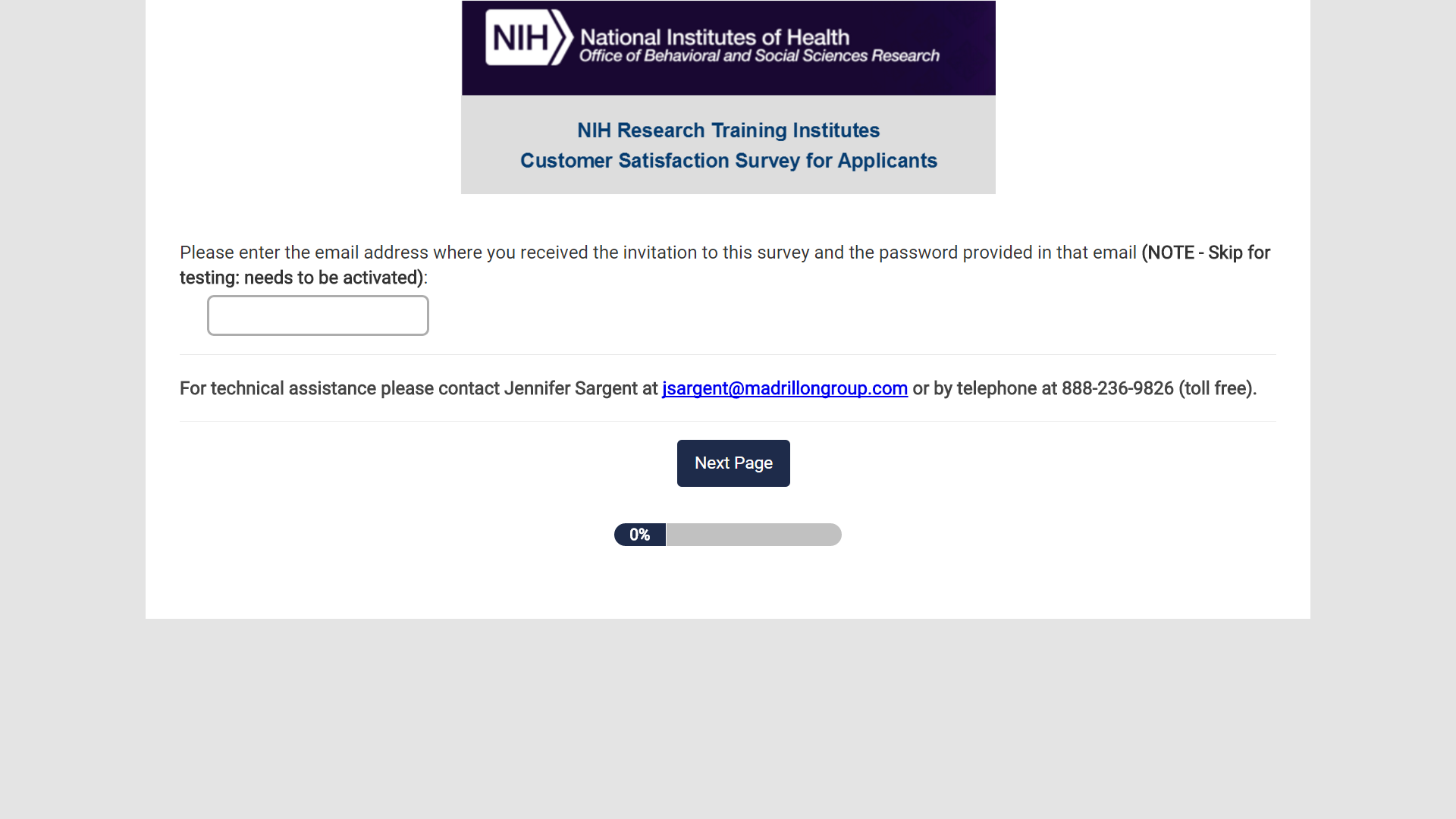 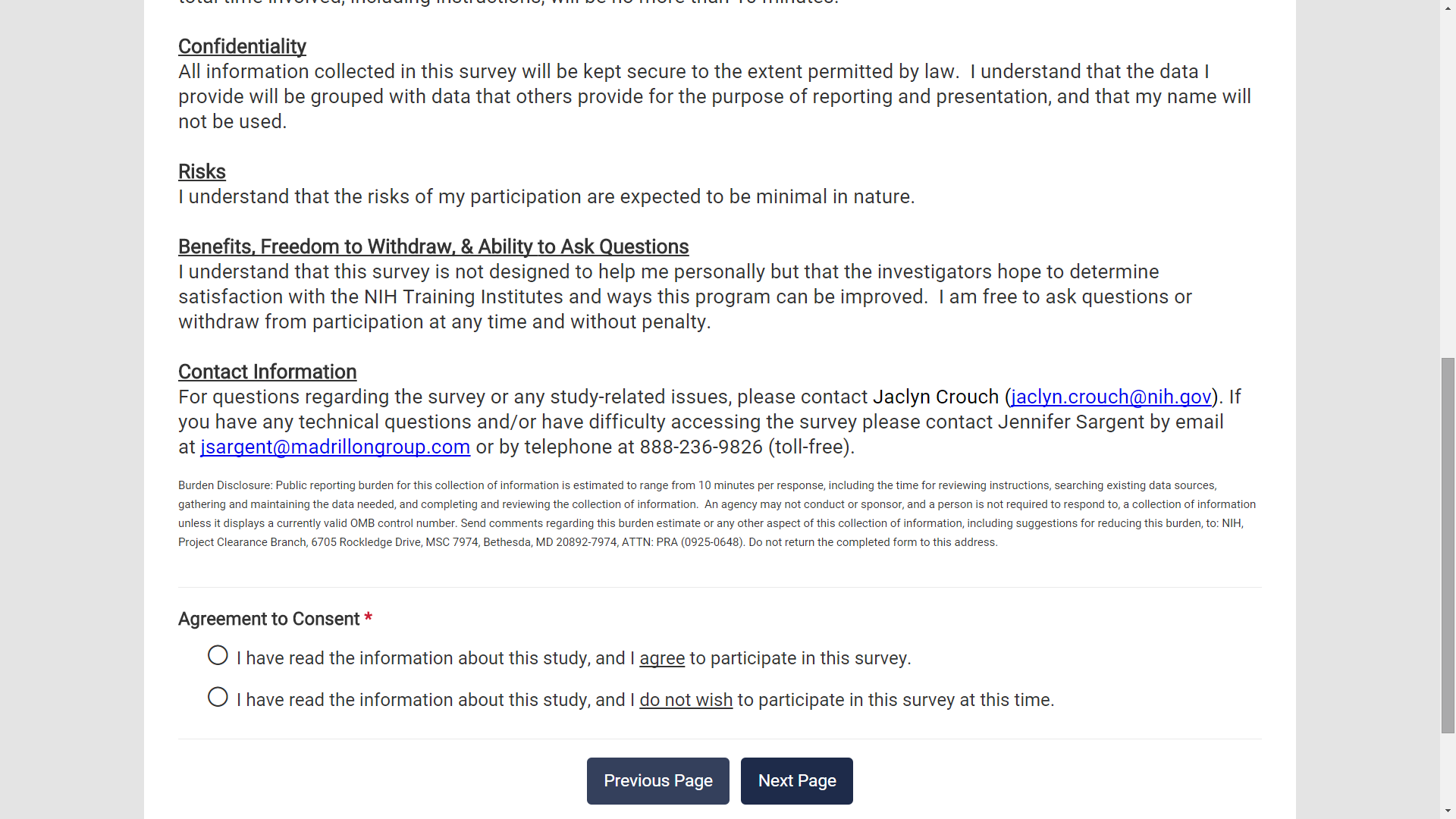 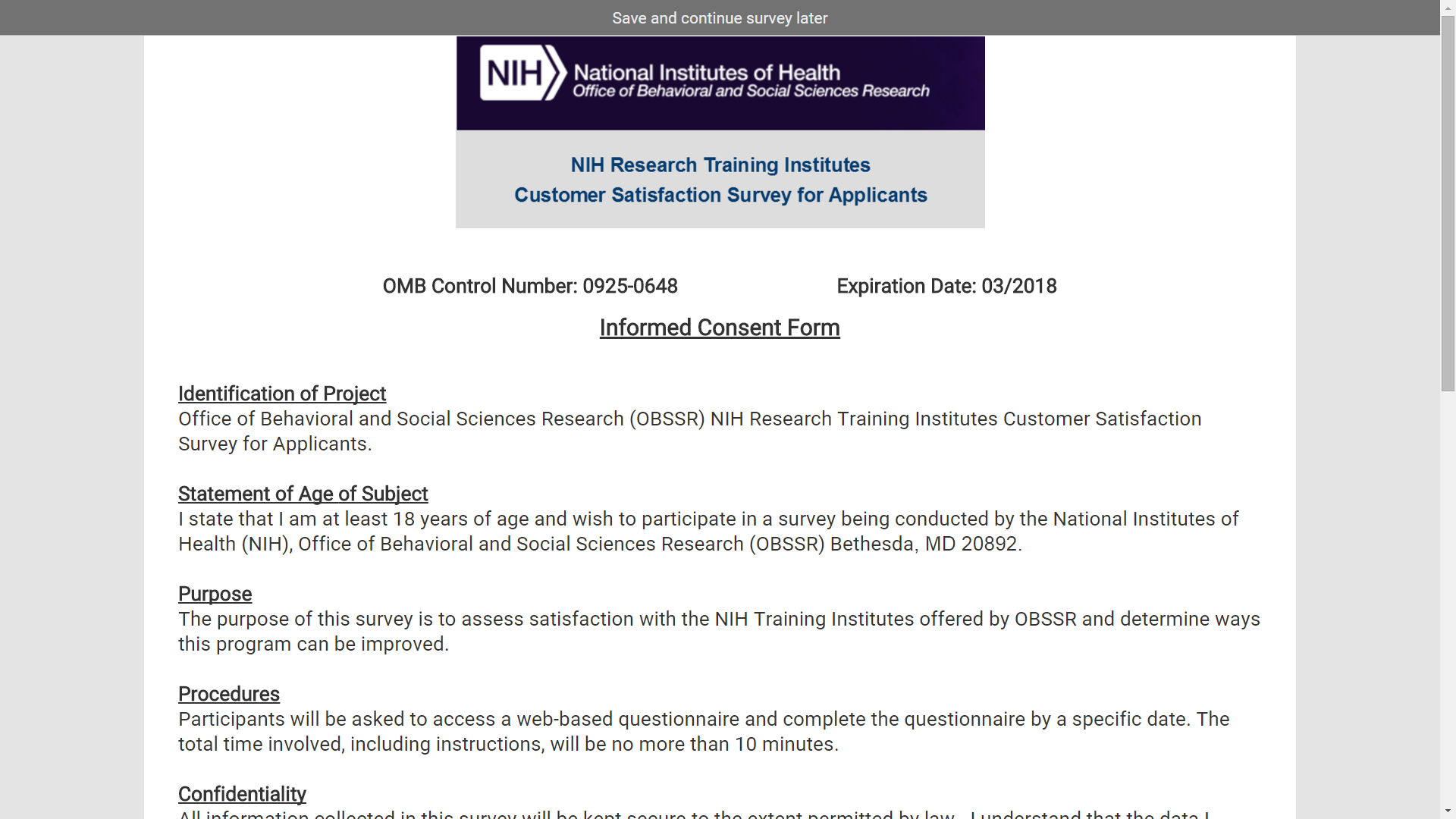 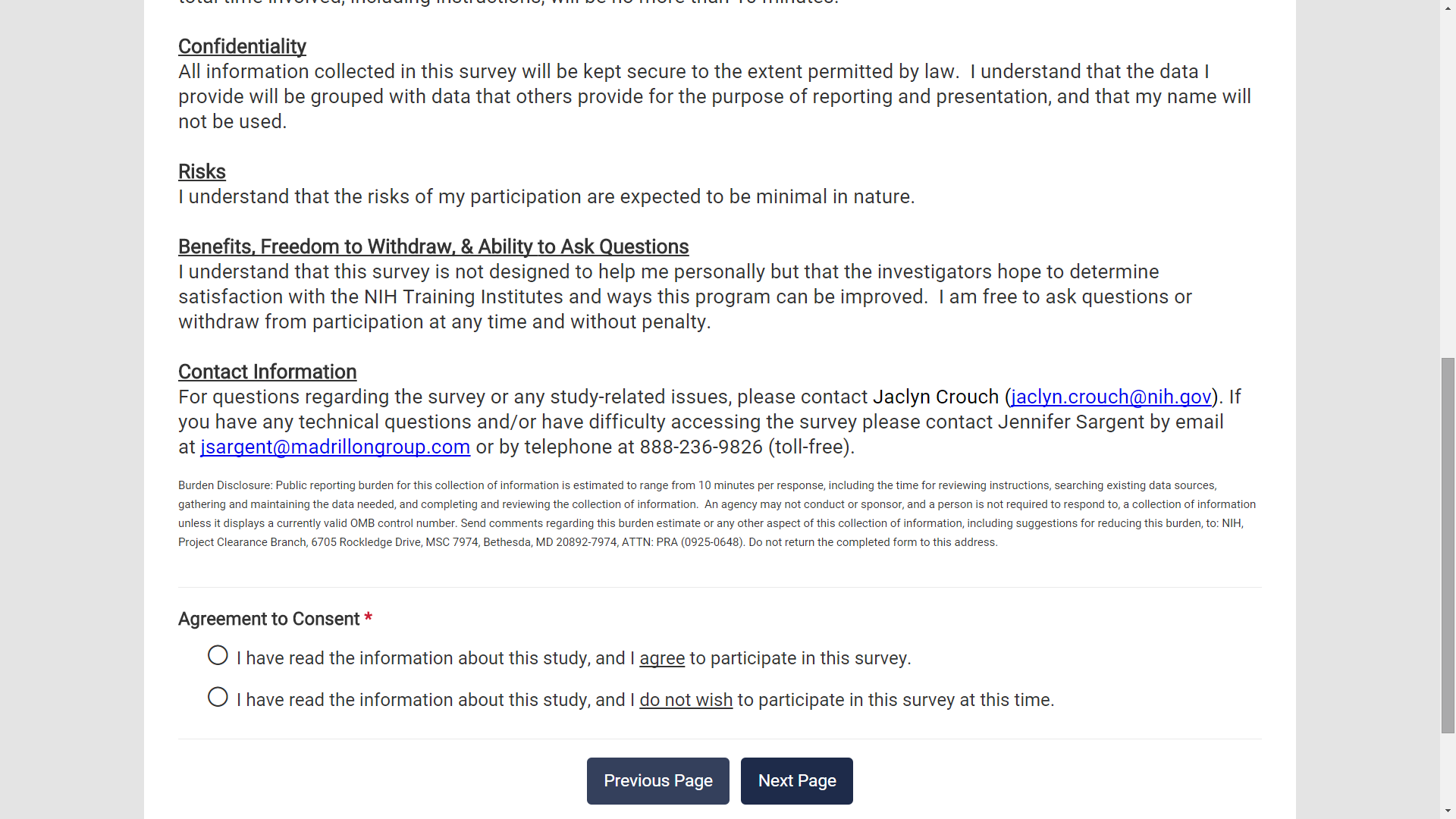 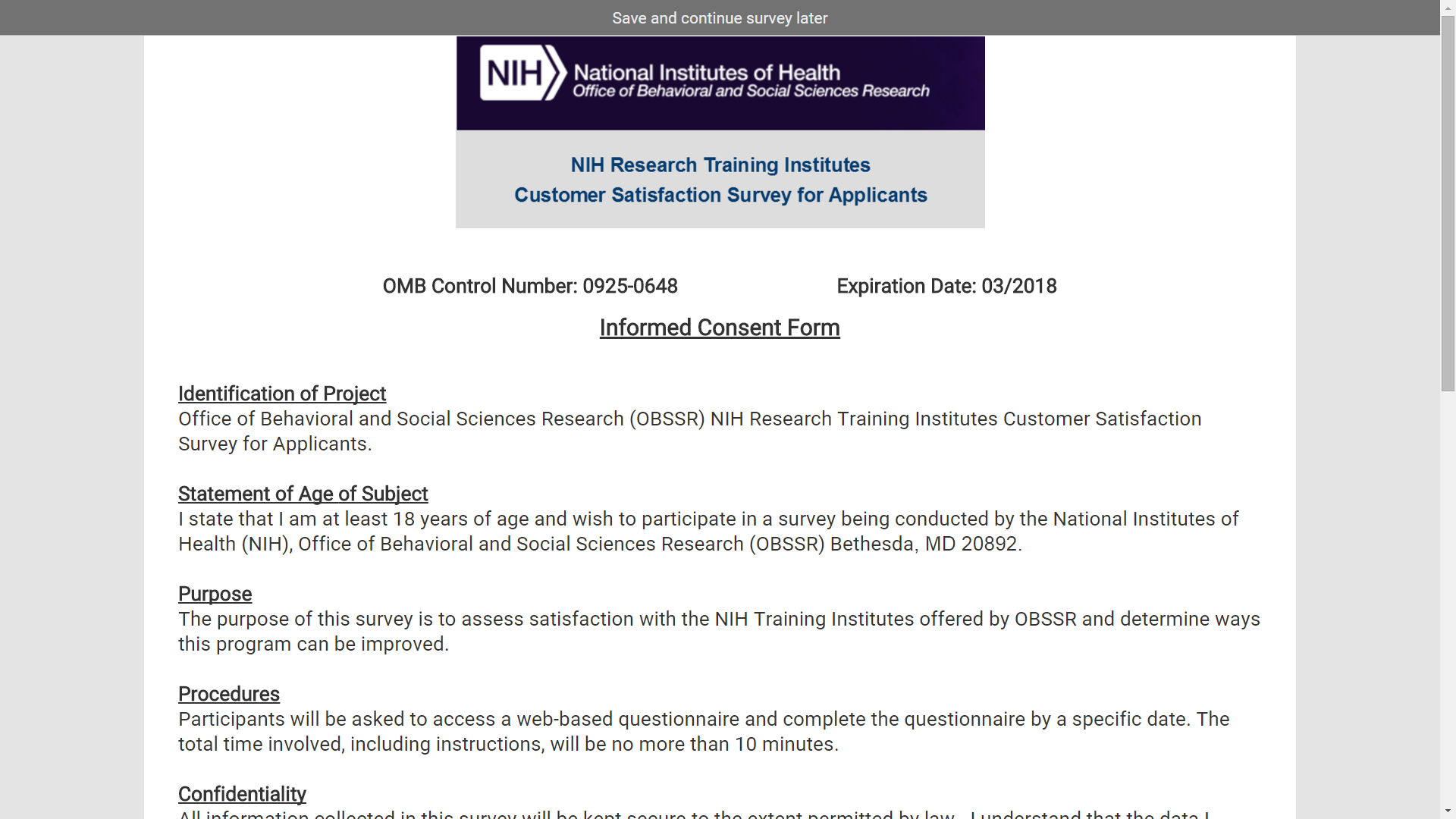 If respondents confirm records of most recent training institute to which they applied (Note: information will be piped in so it will read “Our records indicate you applied to (but did not attend) the [Respondent’s Training Institute] in [Year].):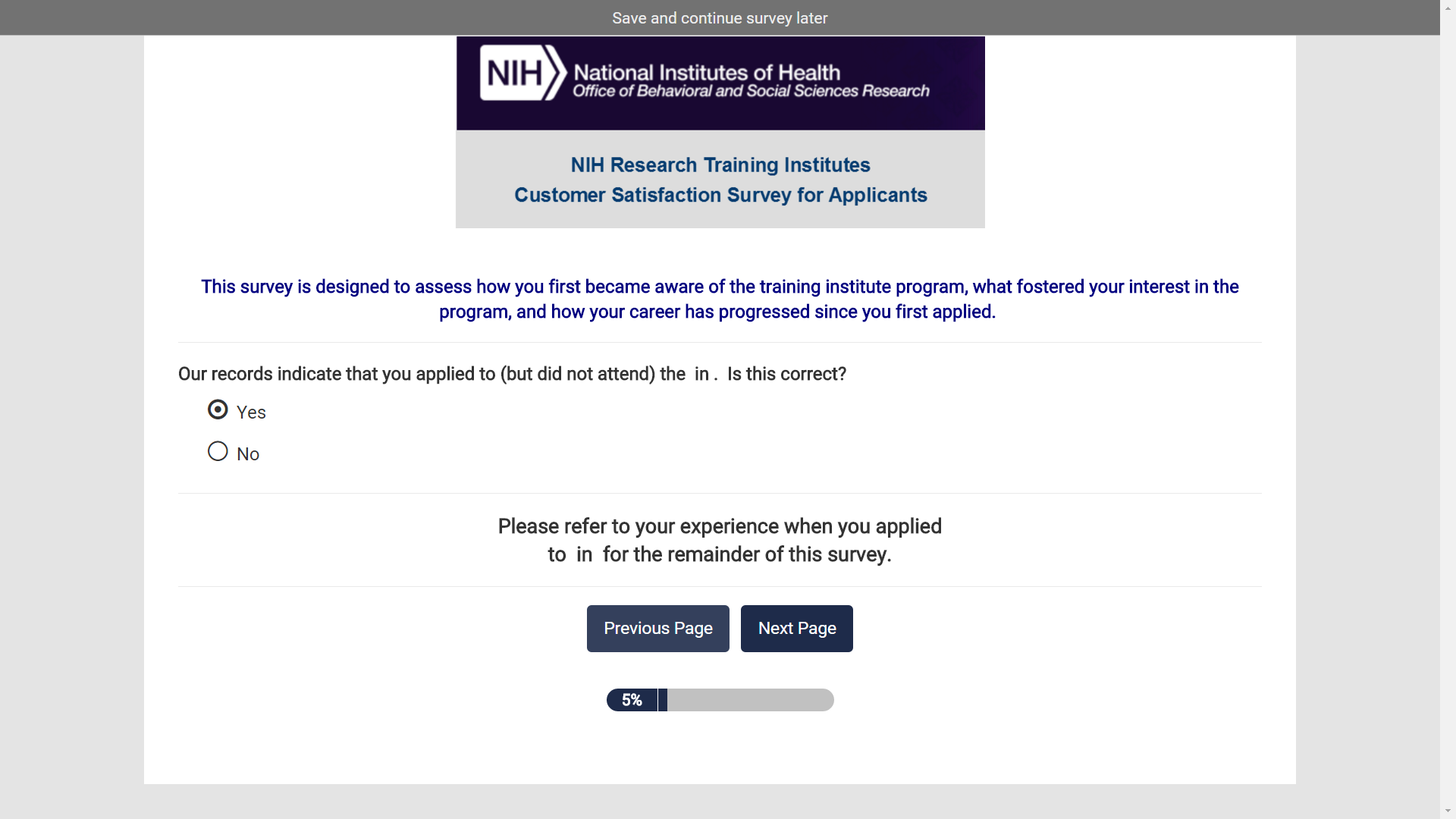 If the respondent selects “yes” instructions will pipe in the institute and year so that it will read “Please refer to your experience when you applied to [Institute] in [Year] for the remainder of this survey”.If respondents indicate that our records are not correct: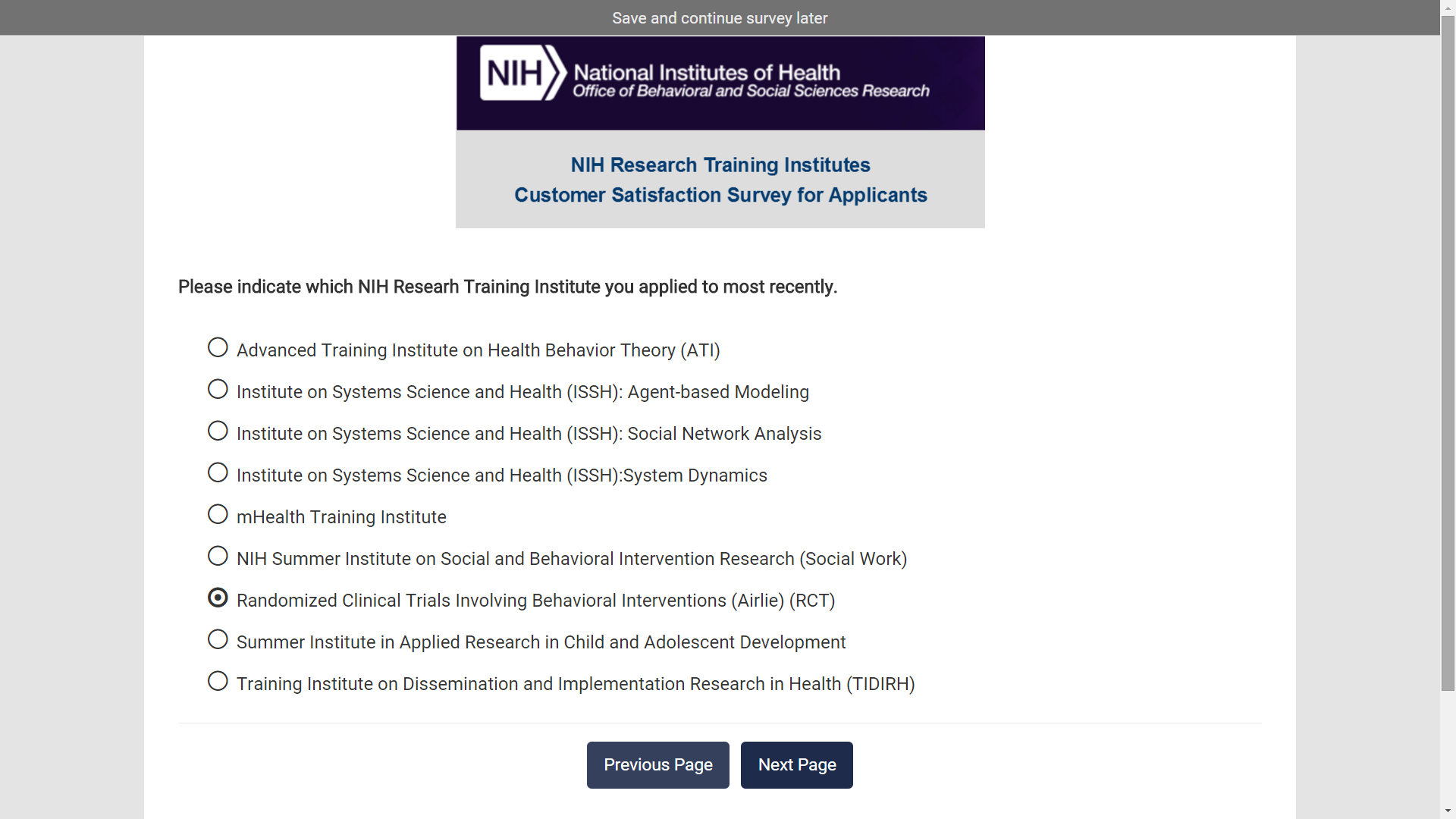 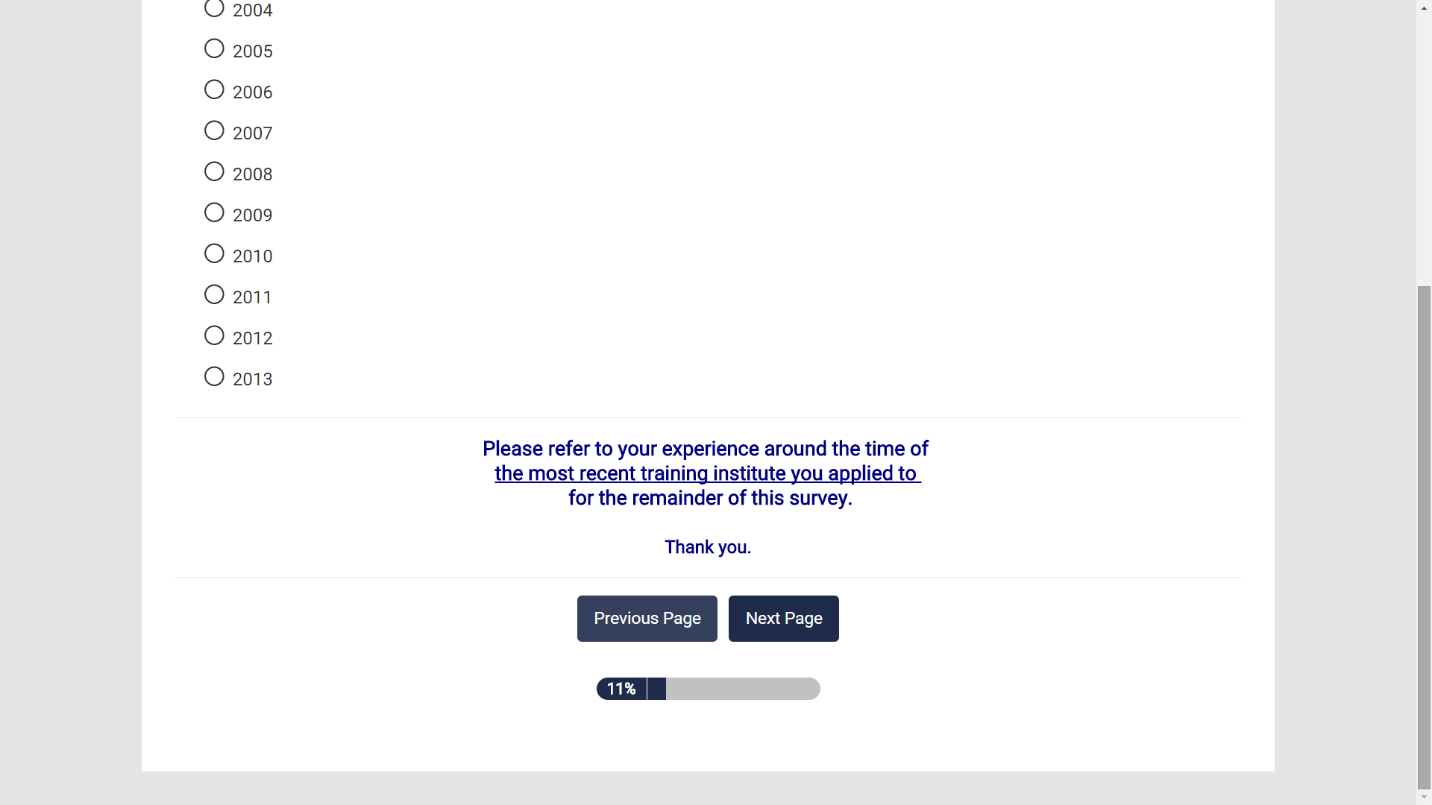 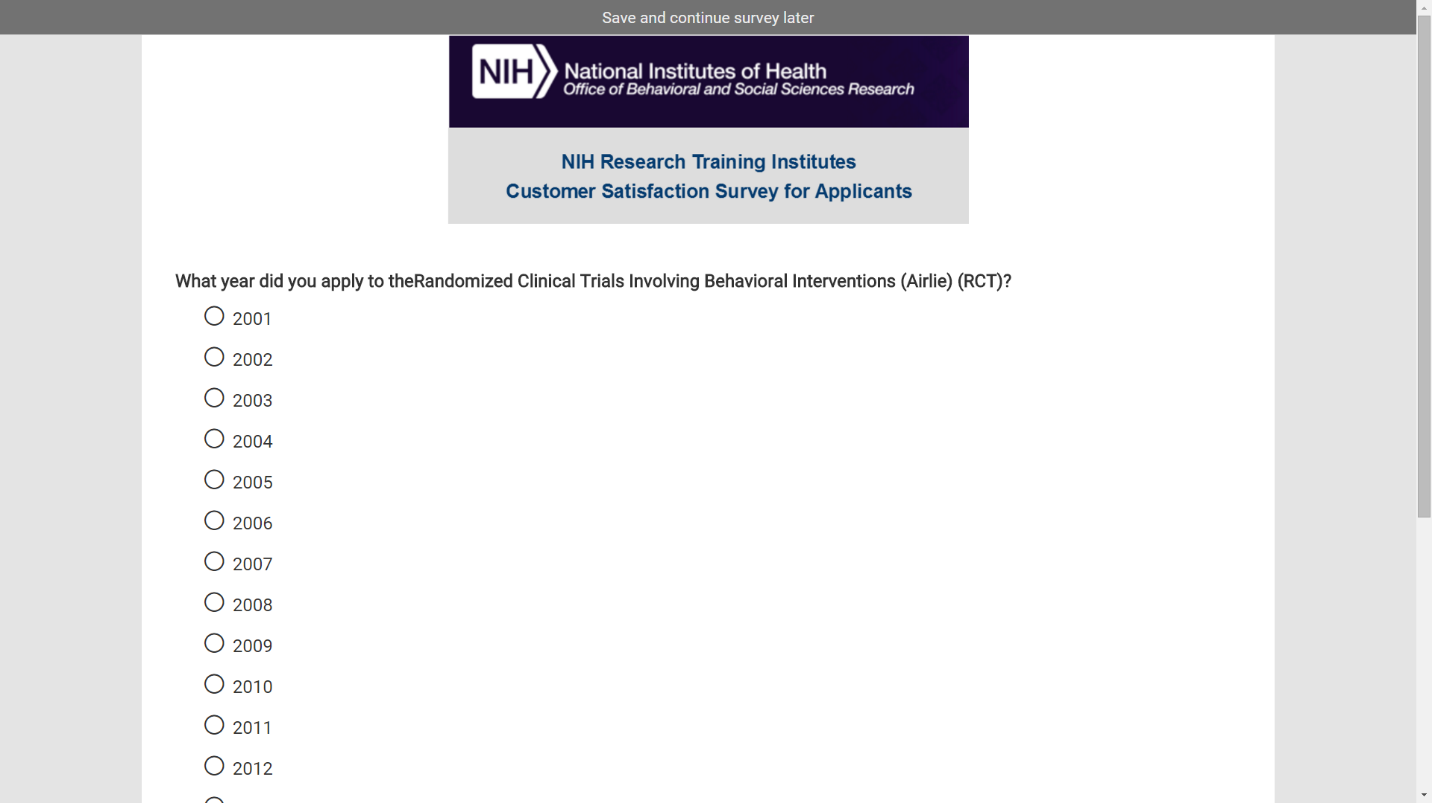 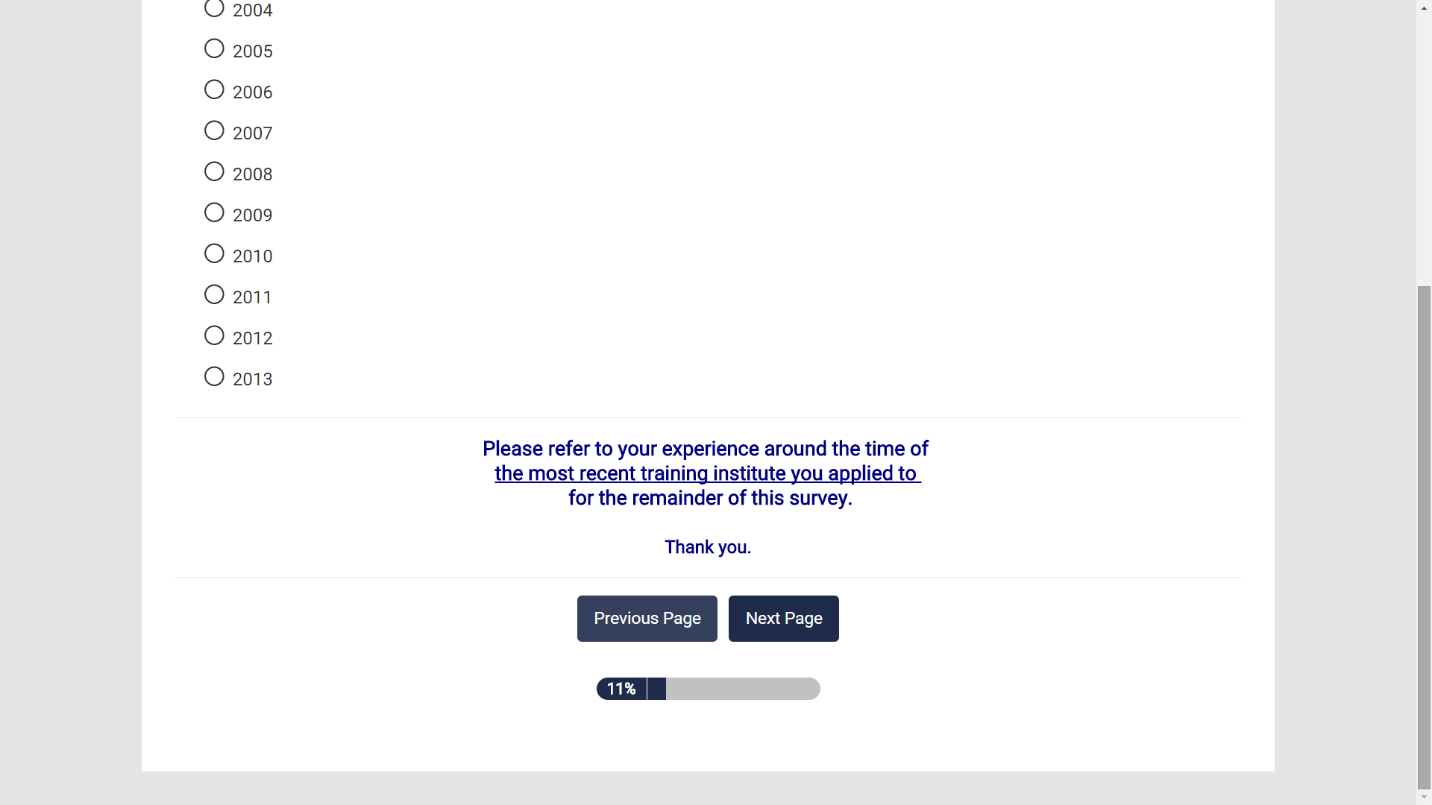 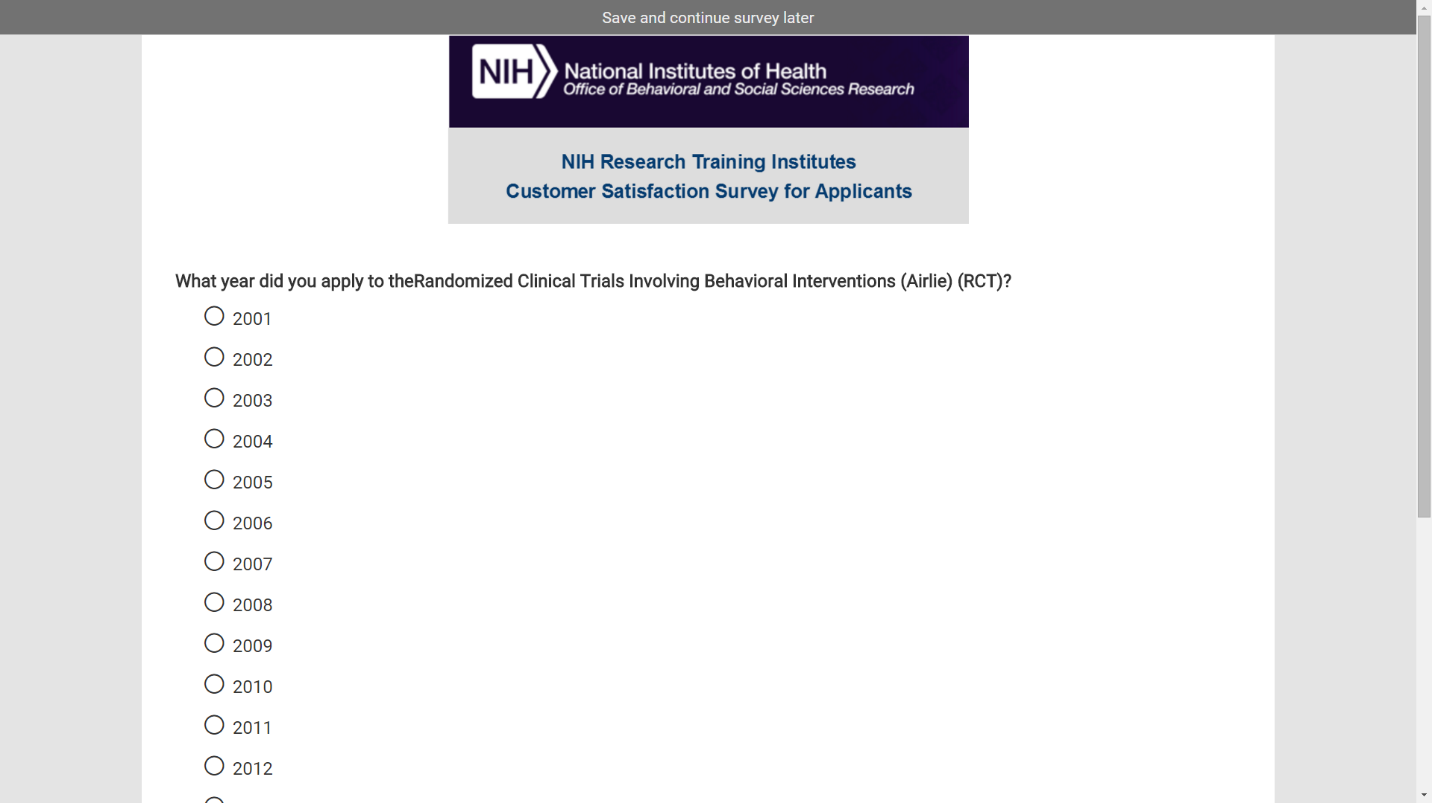 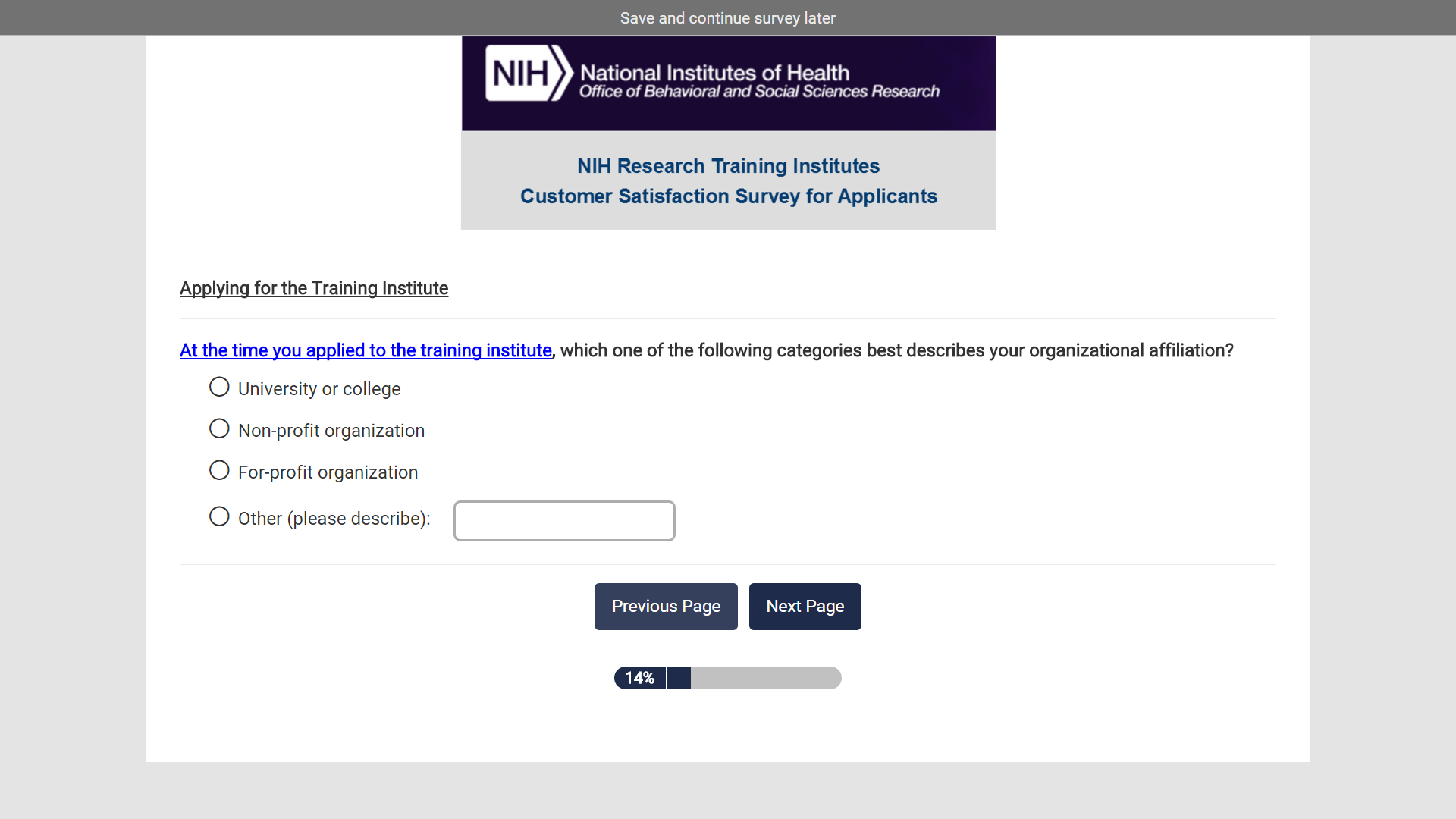 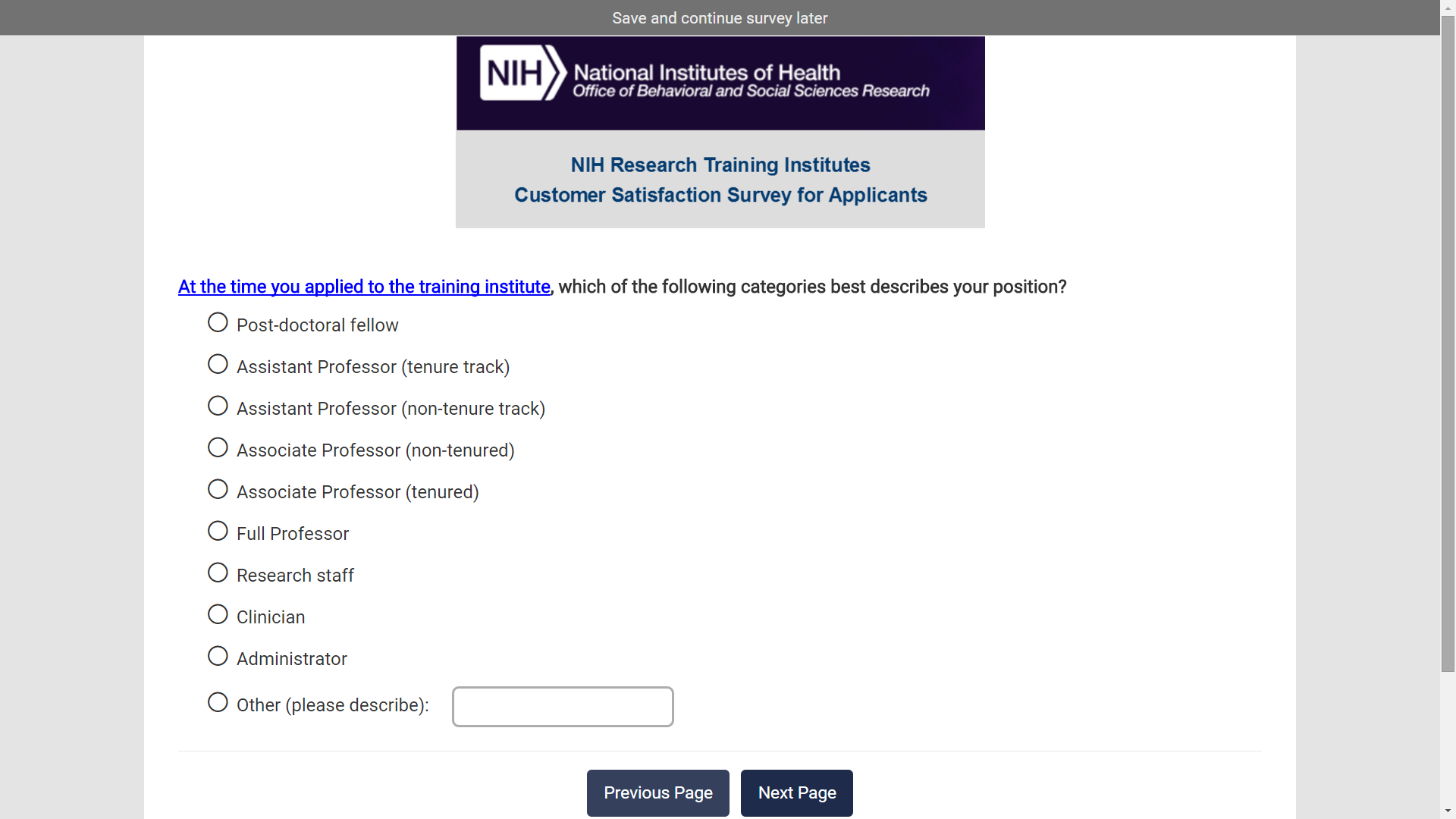 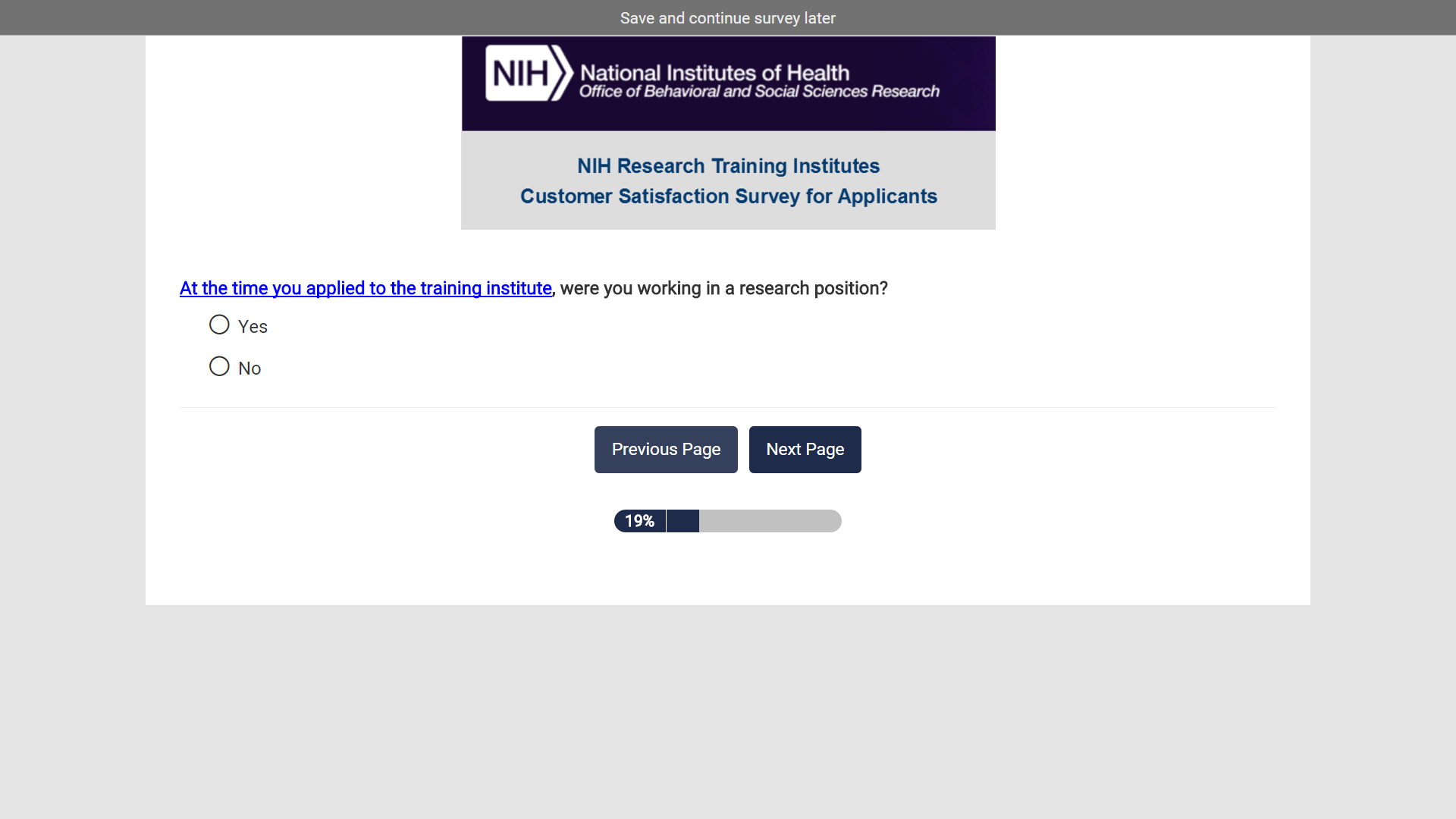 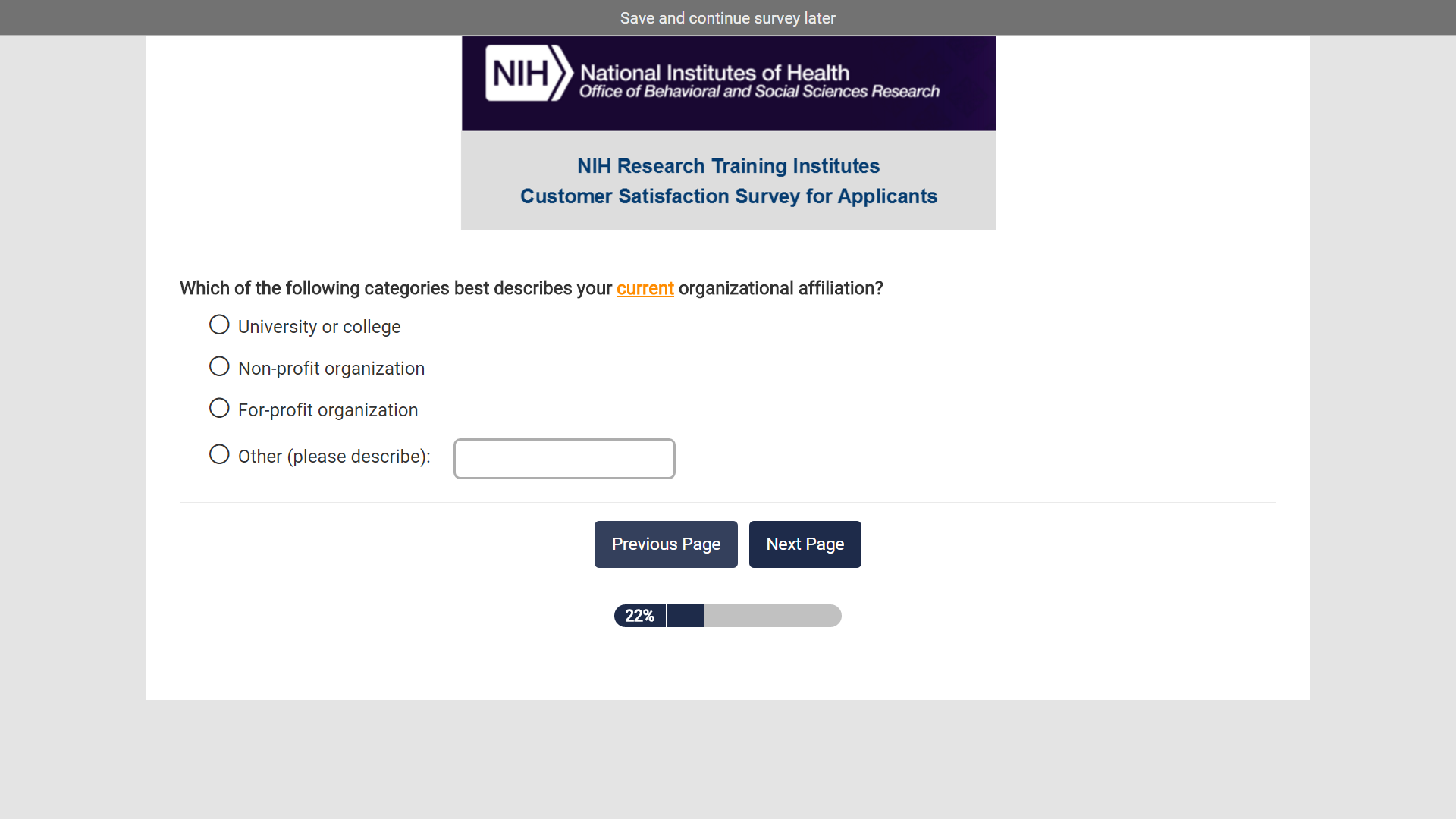 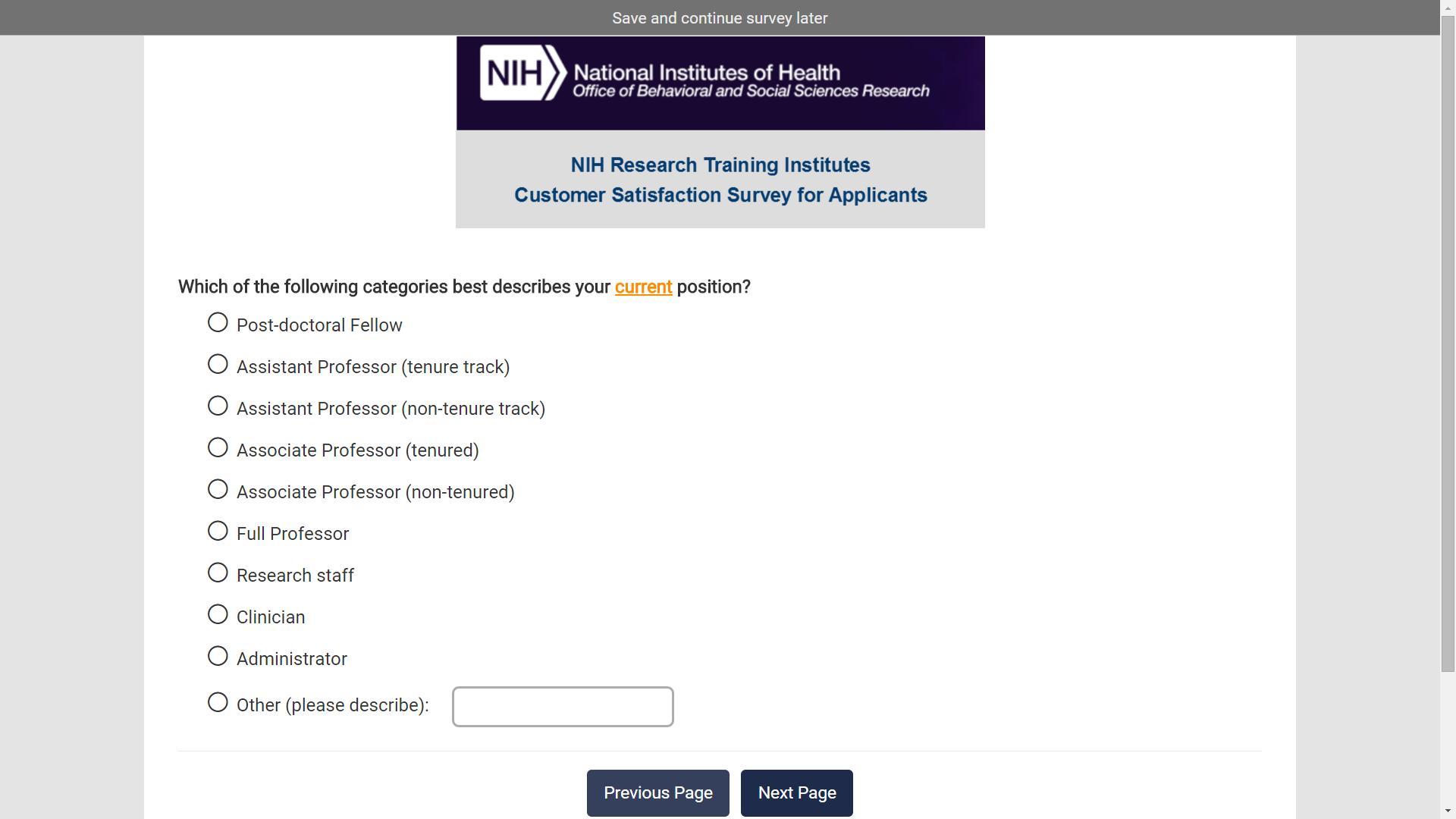 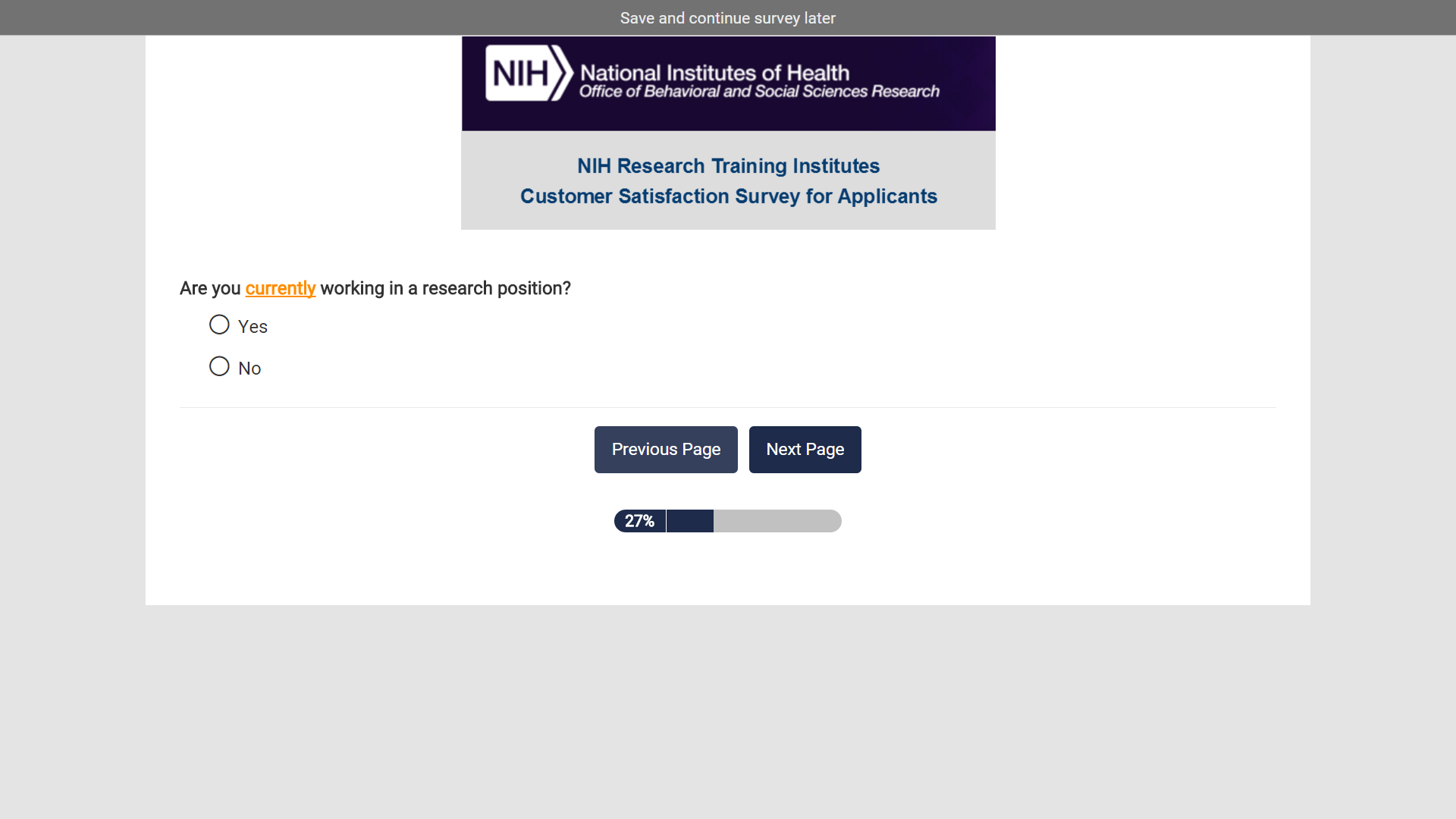 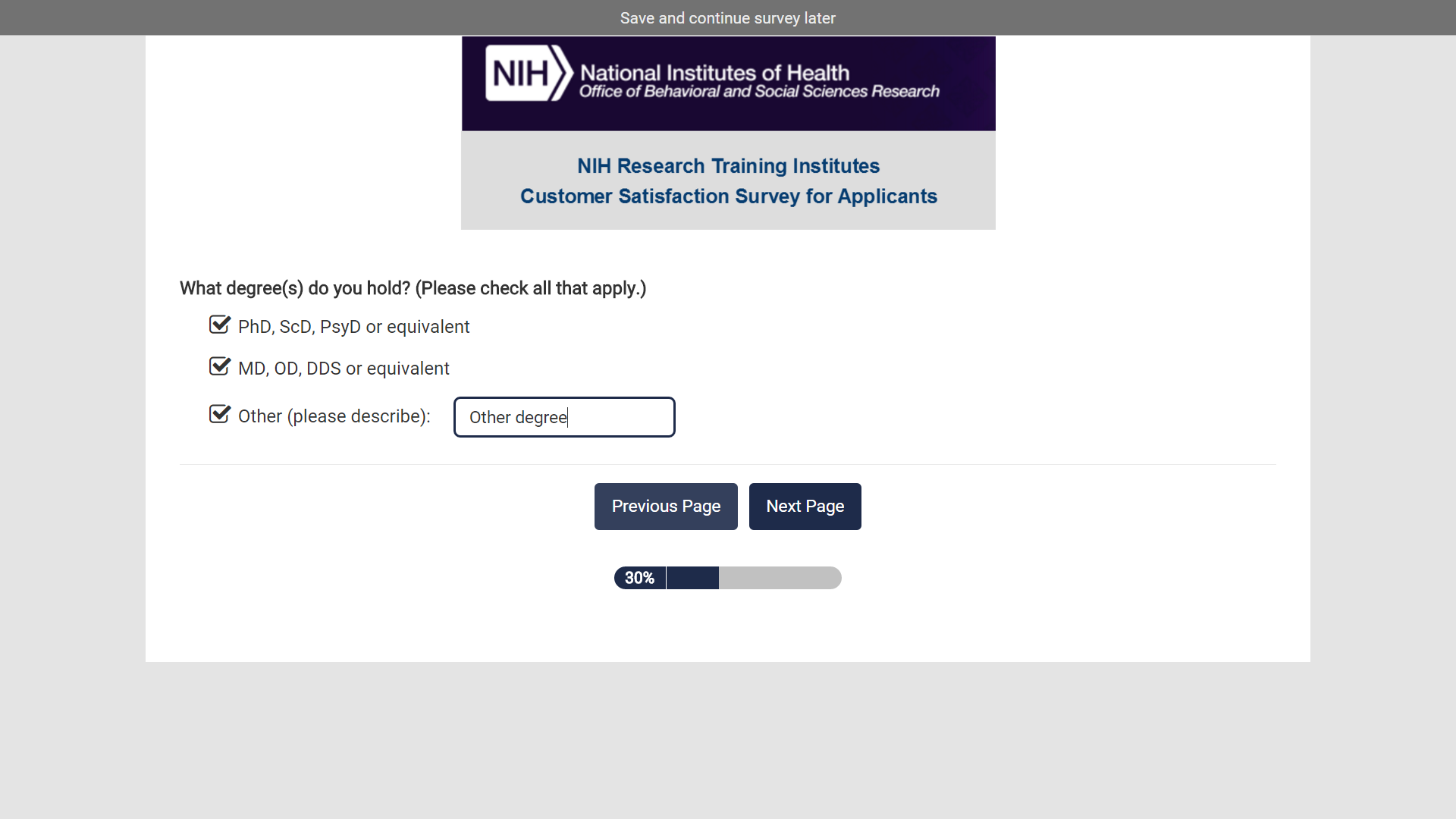 Items below are presented depending on responses to above question: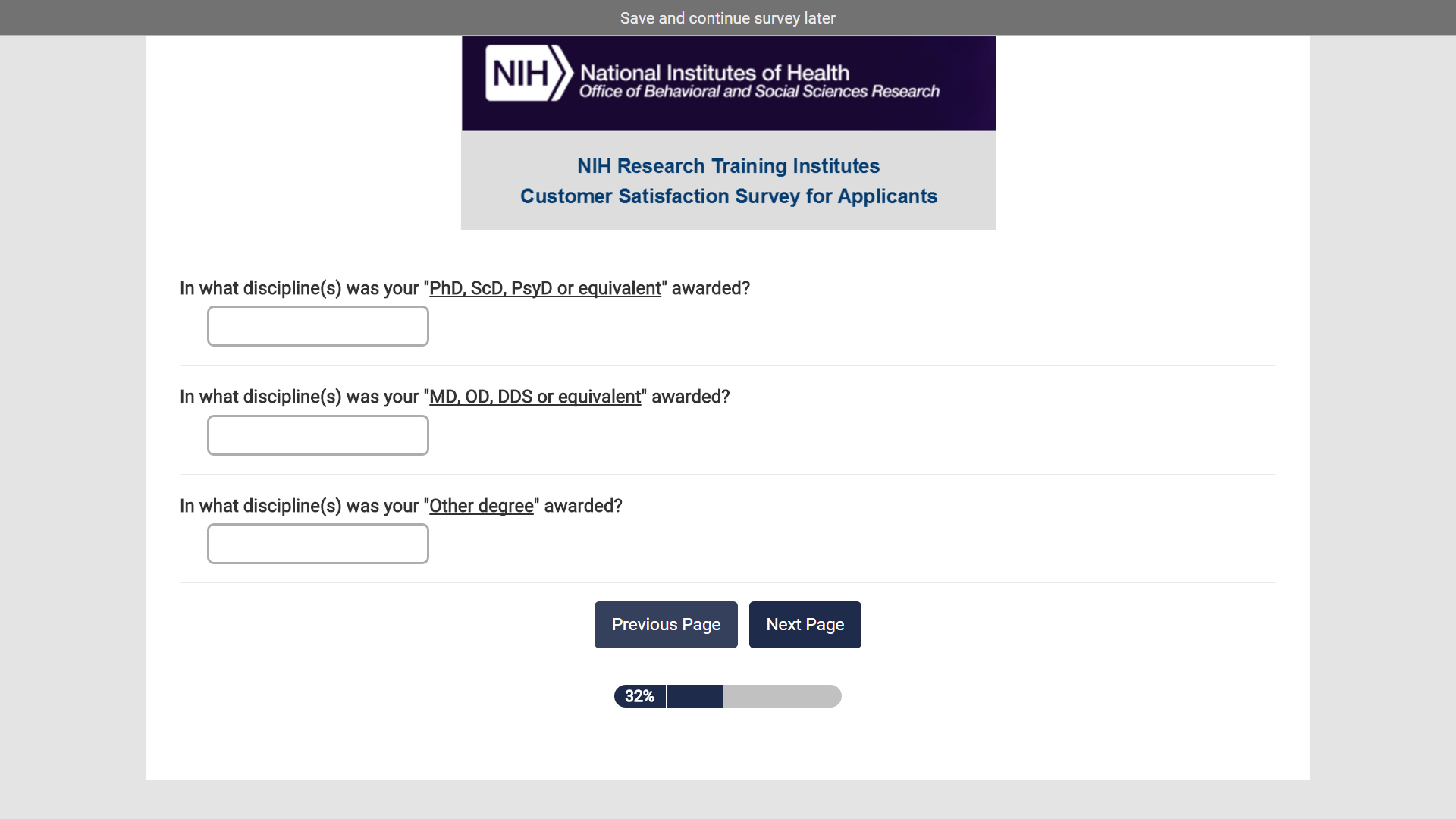 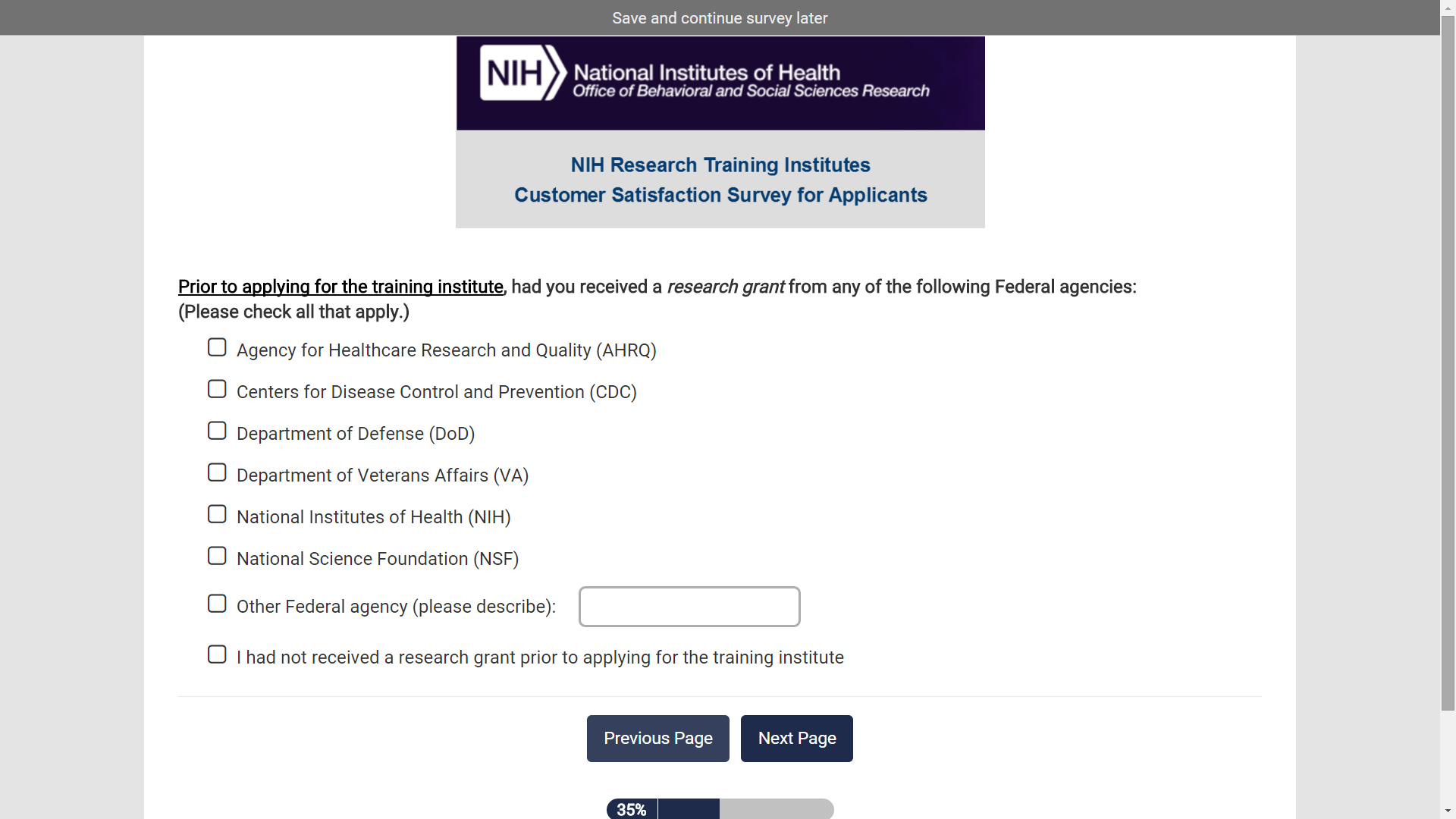 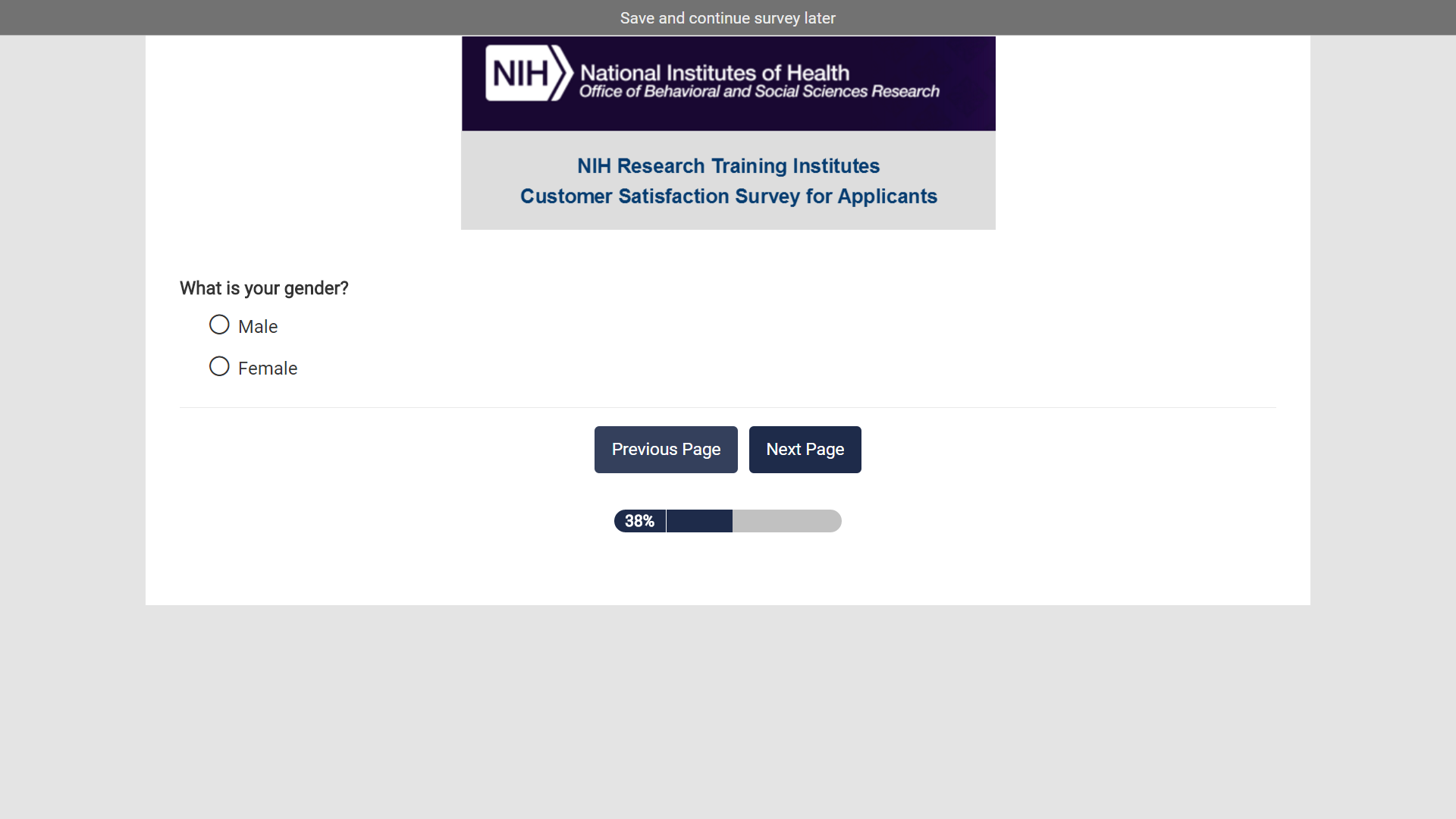 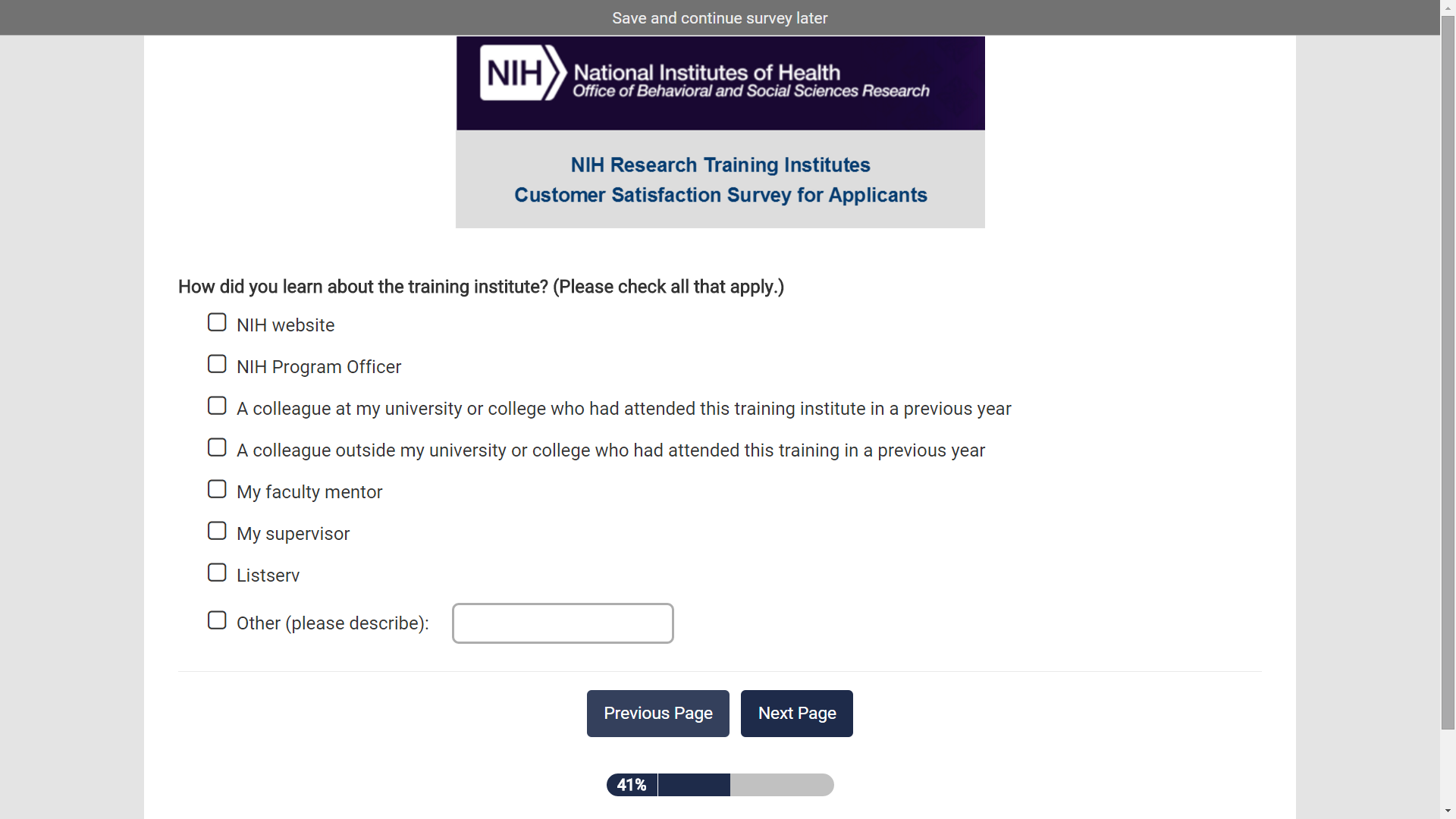 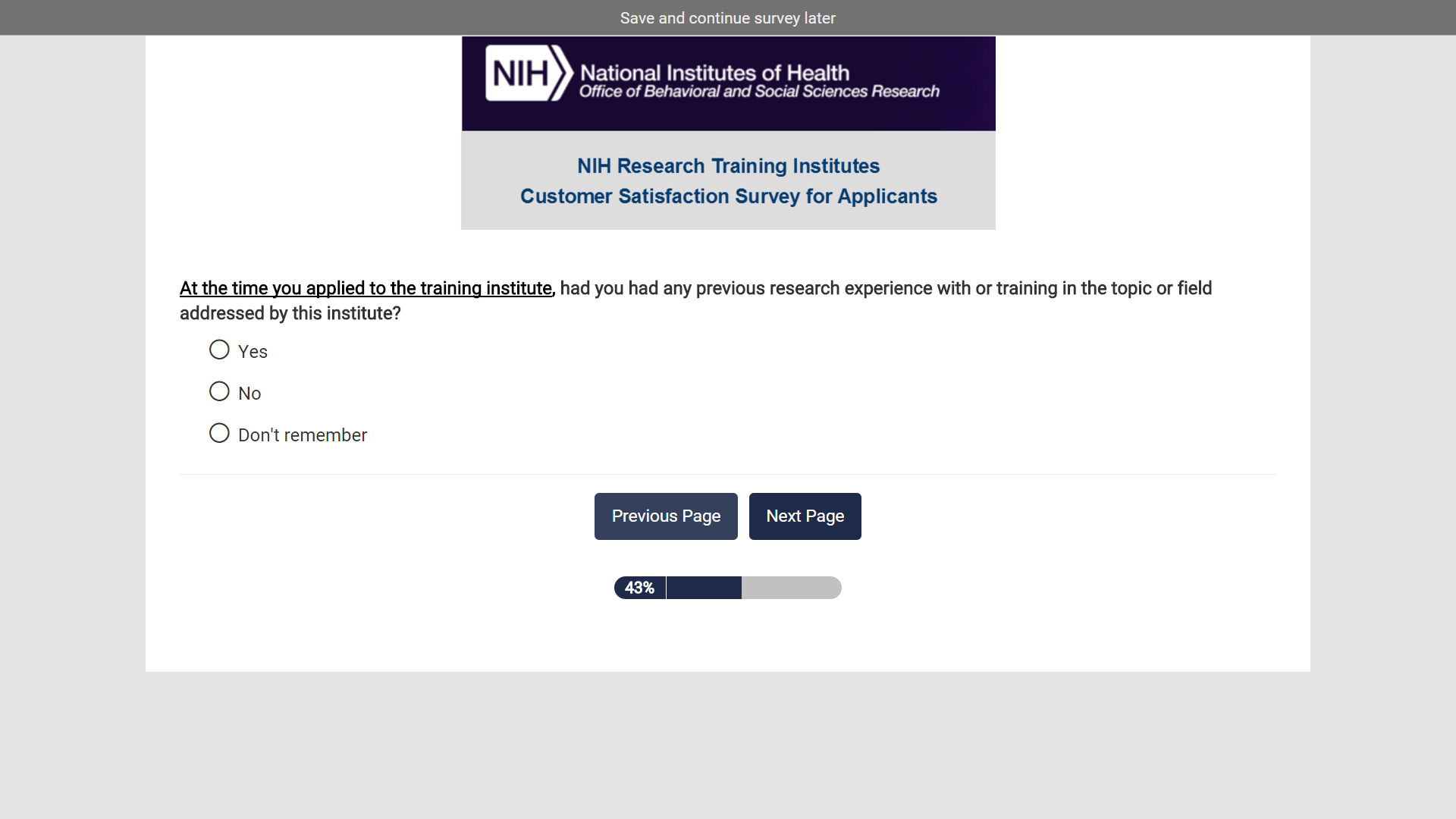 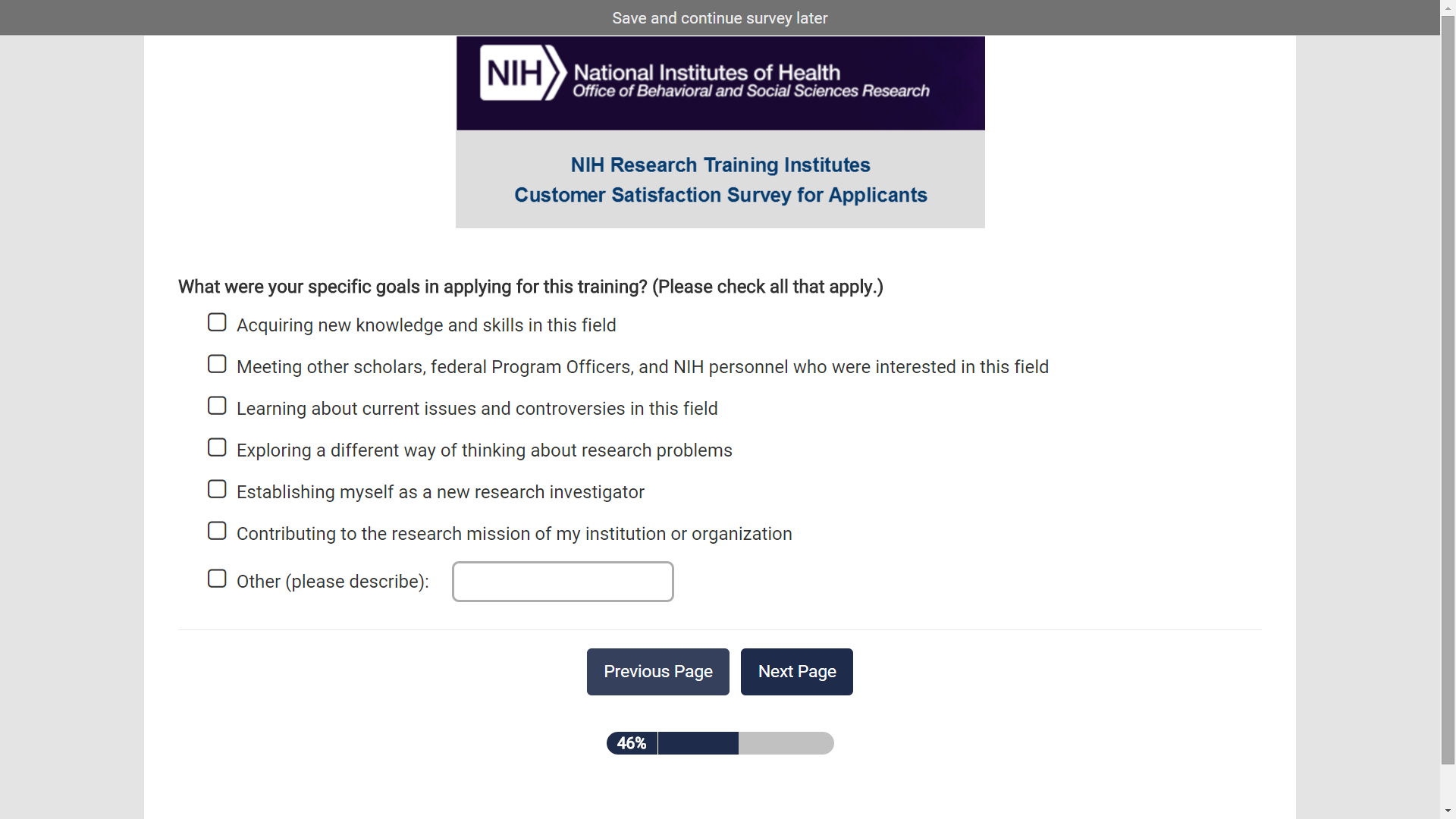 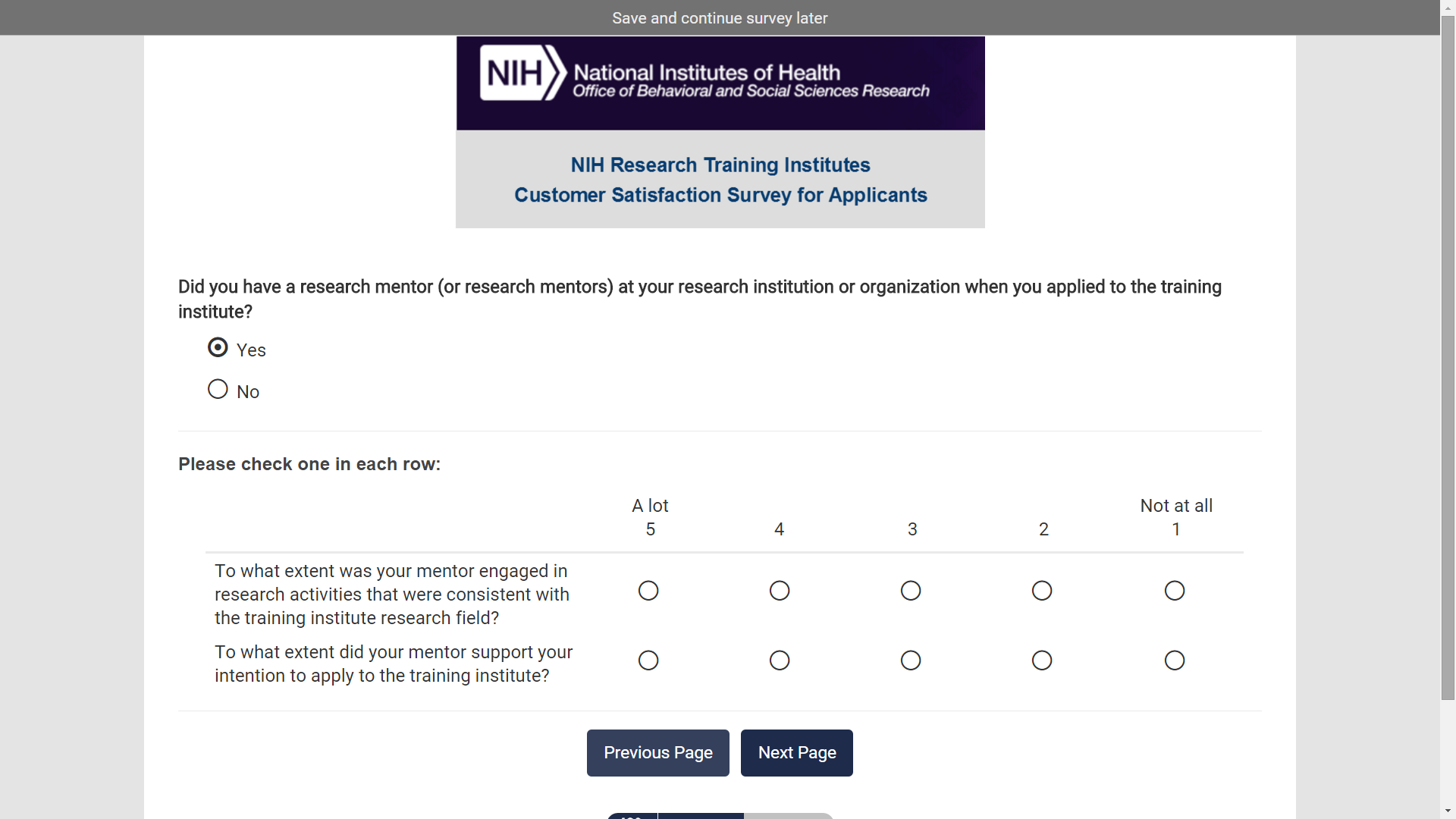 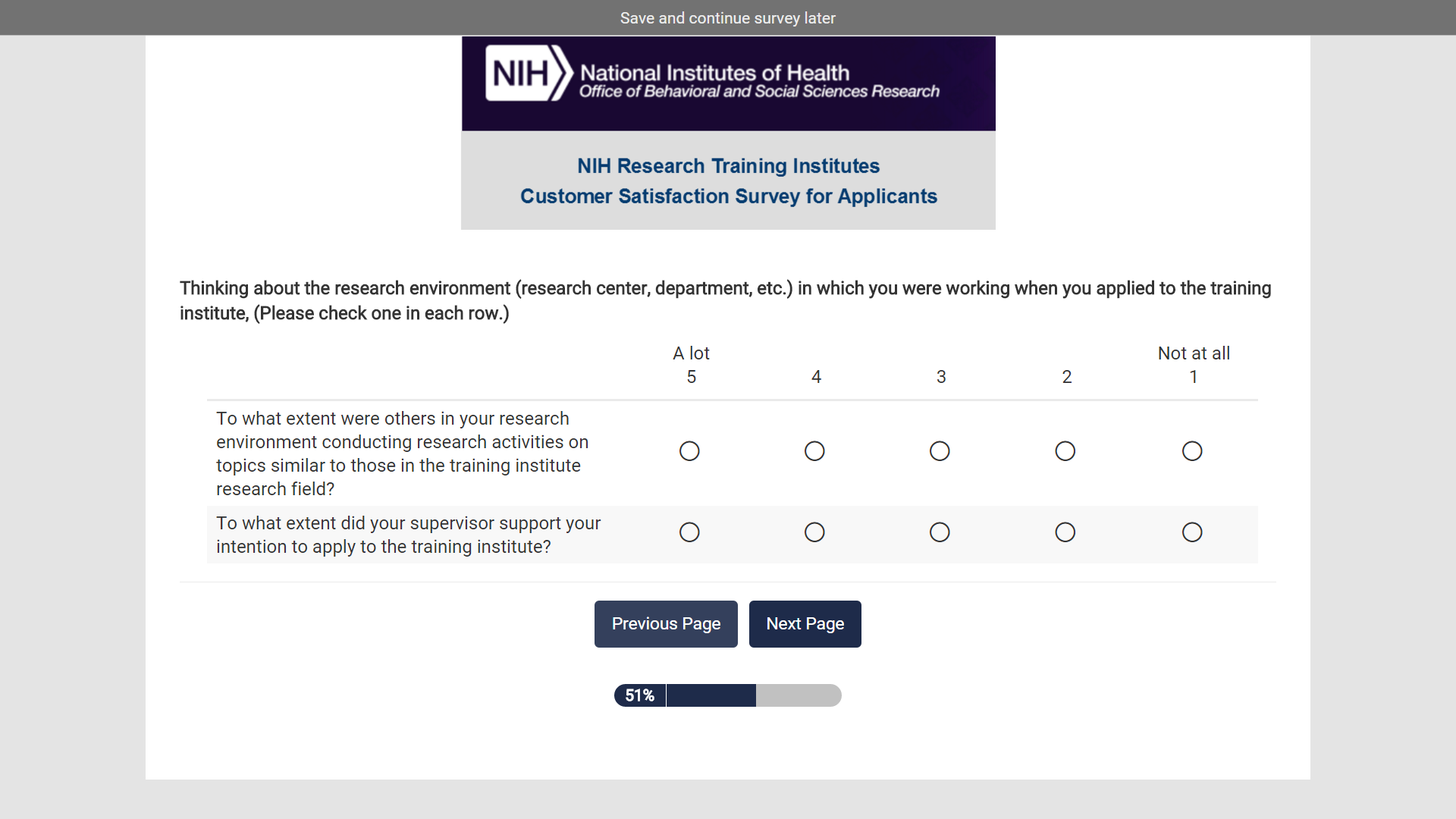 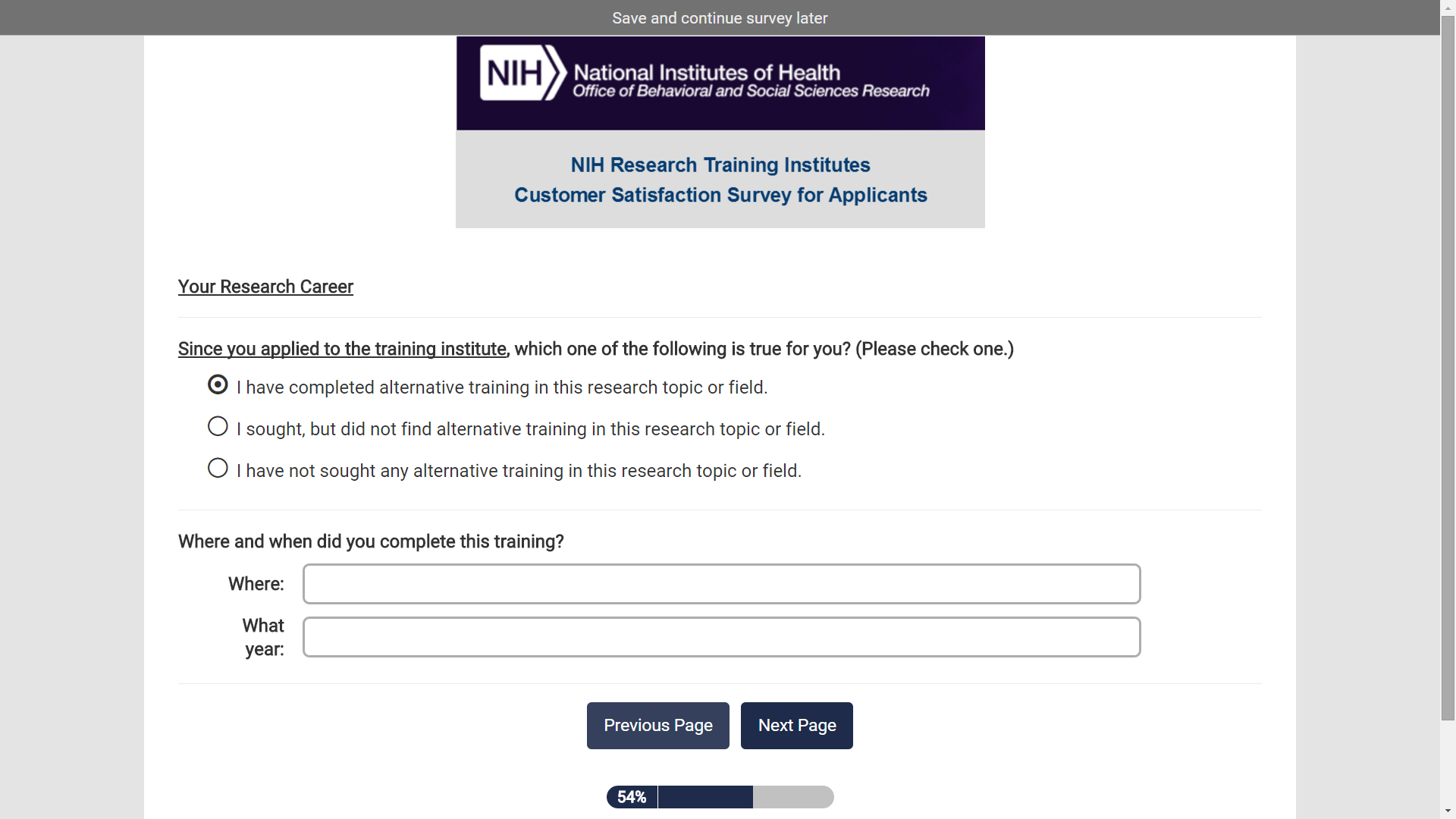 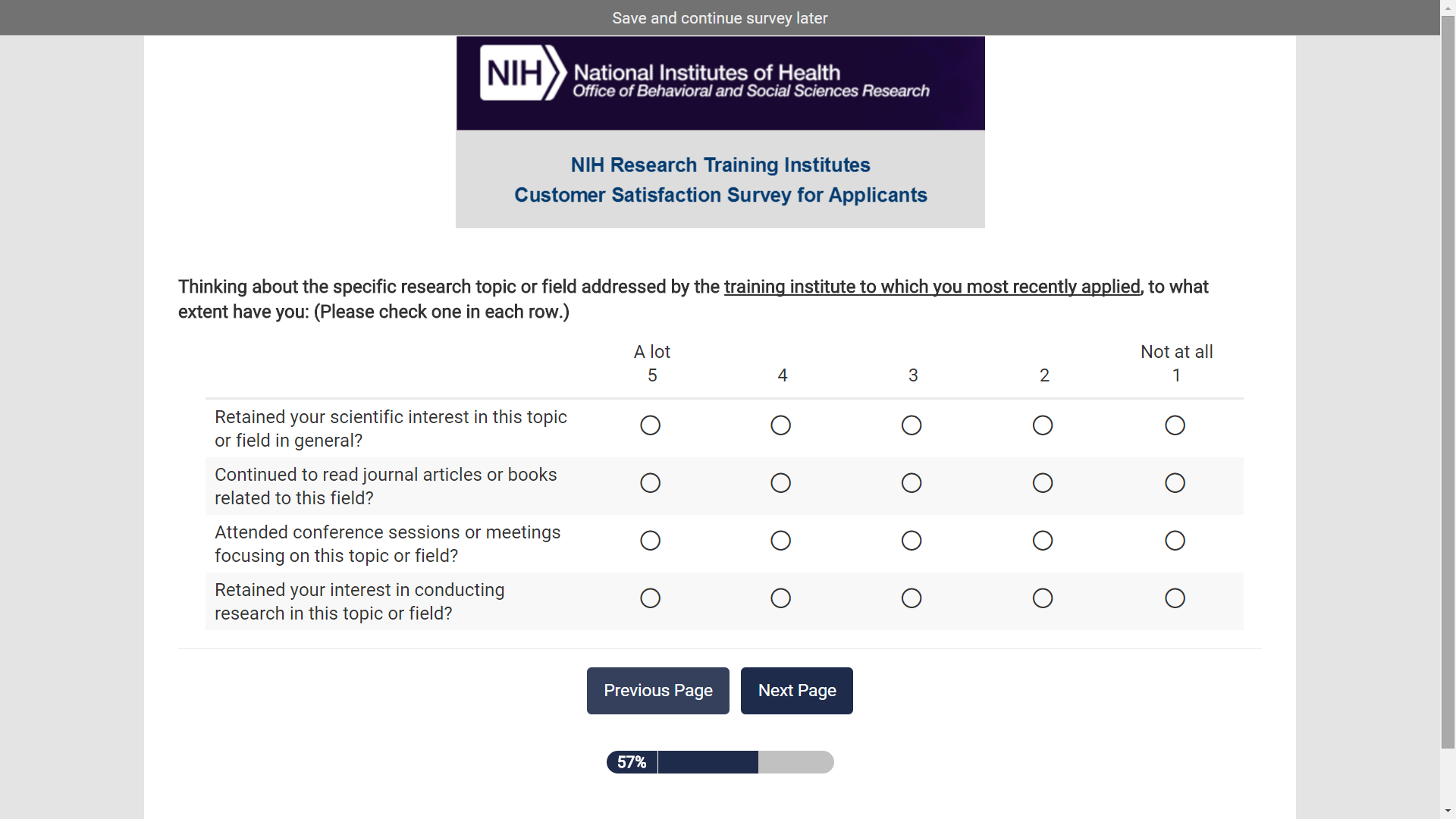 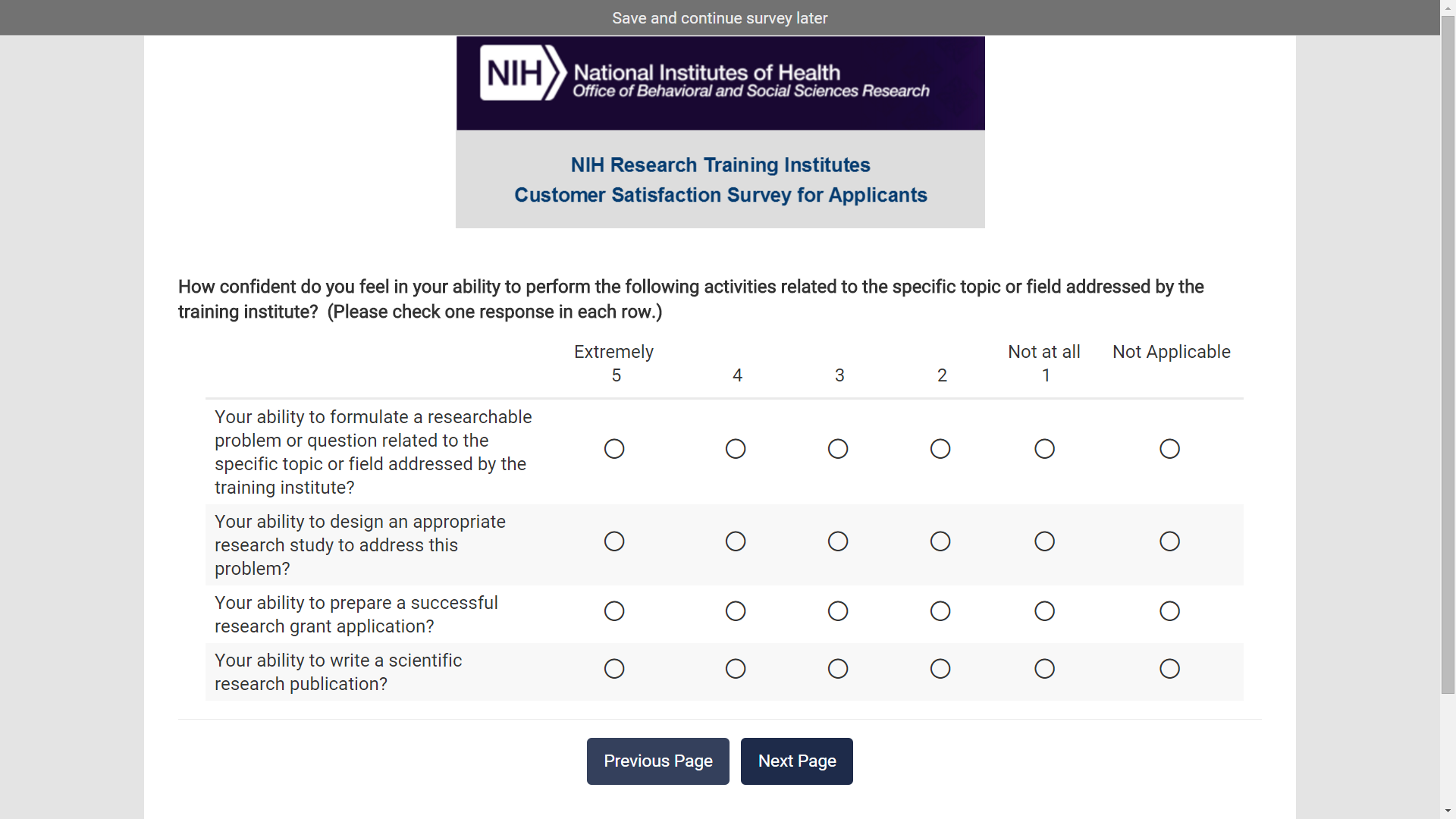 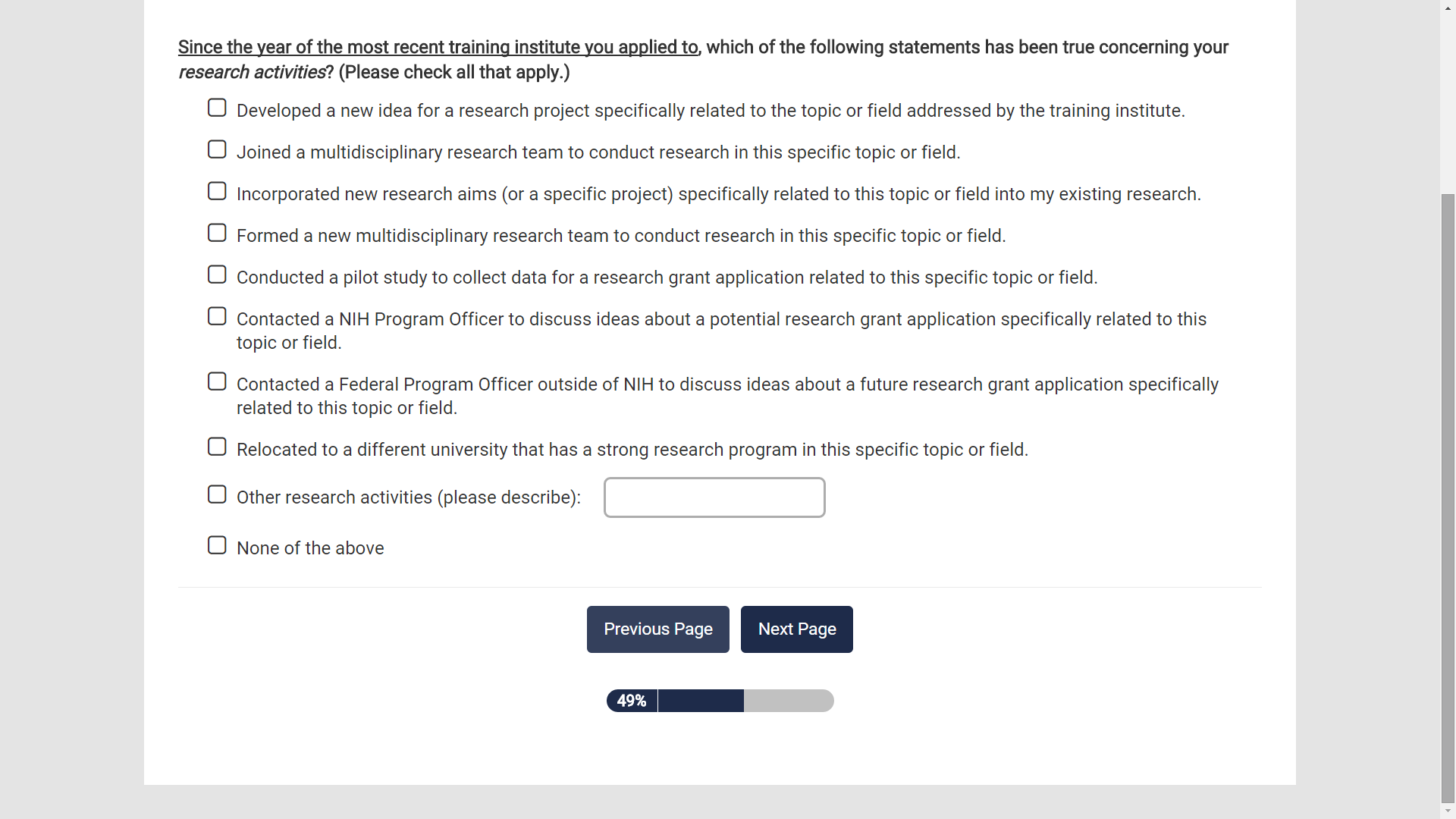 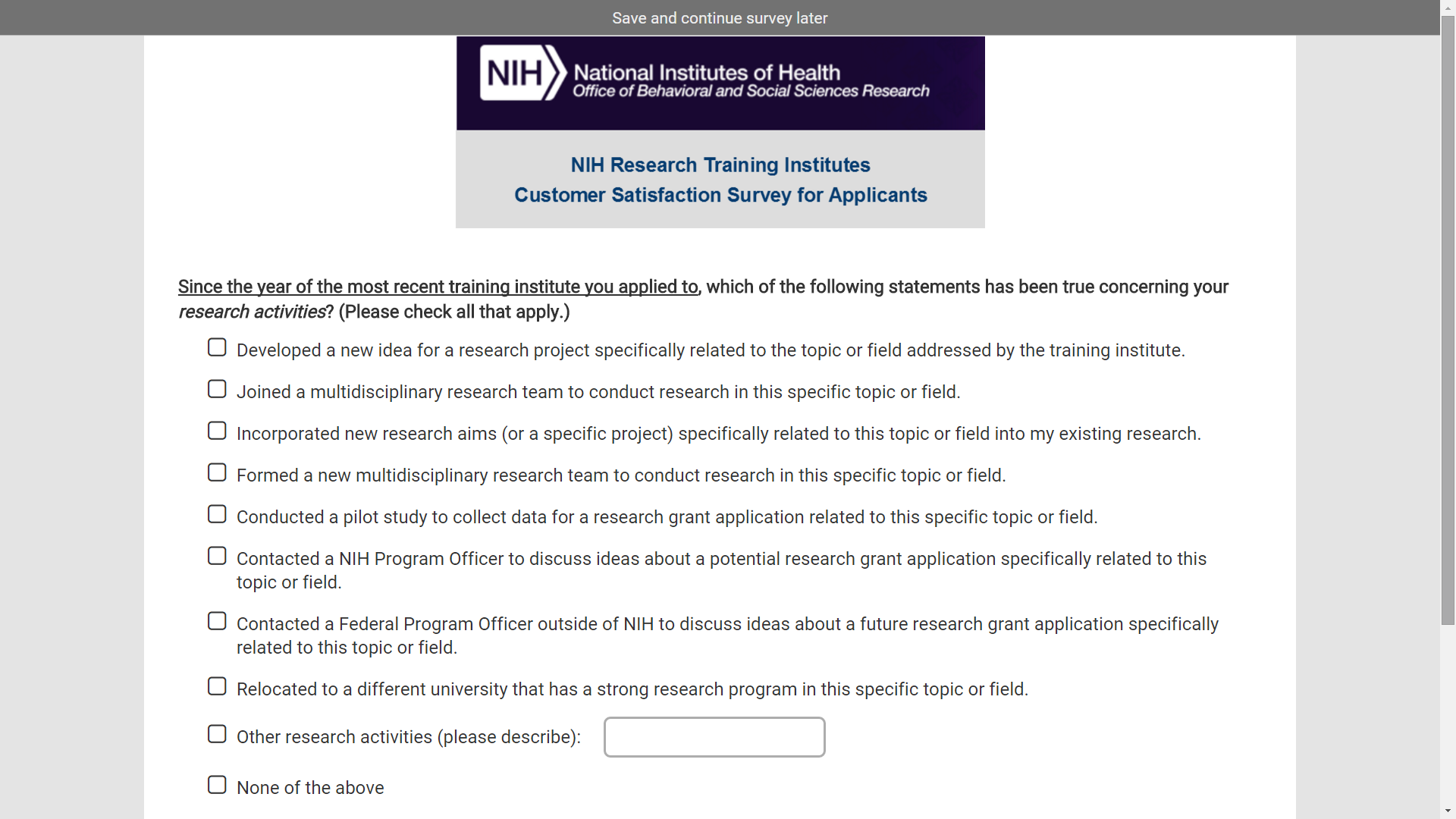 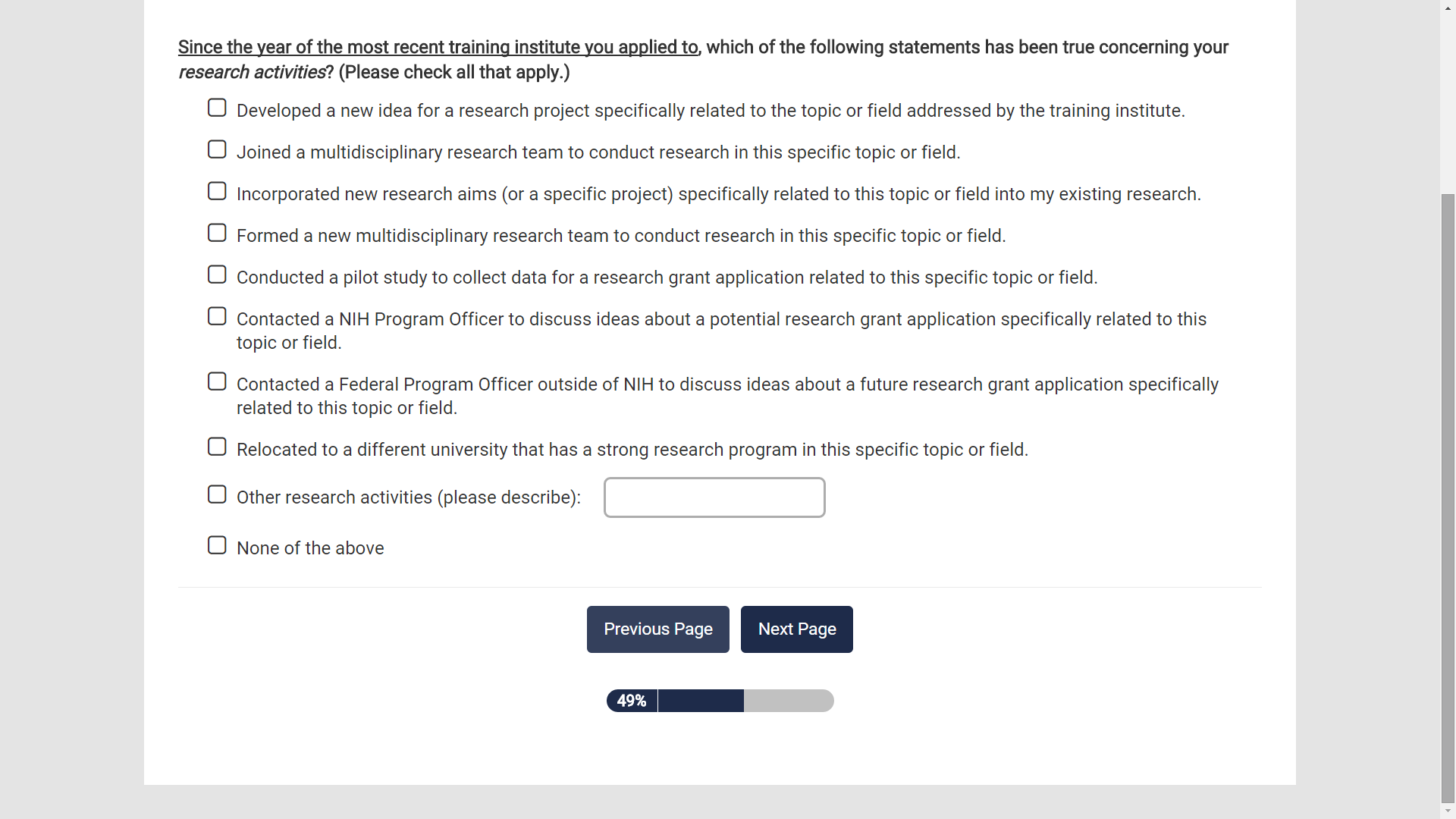 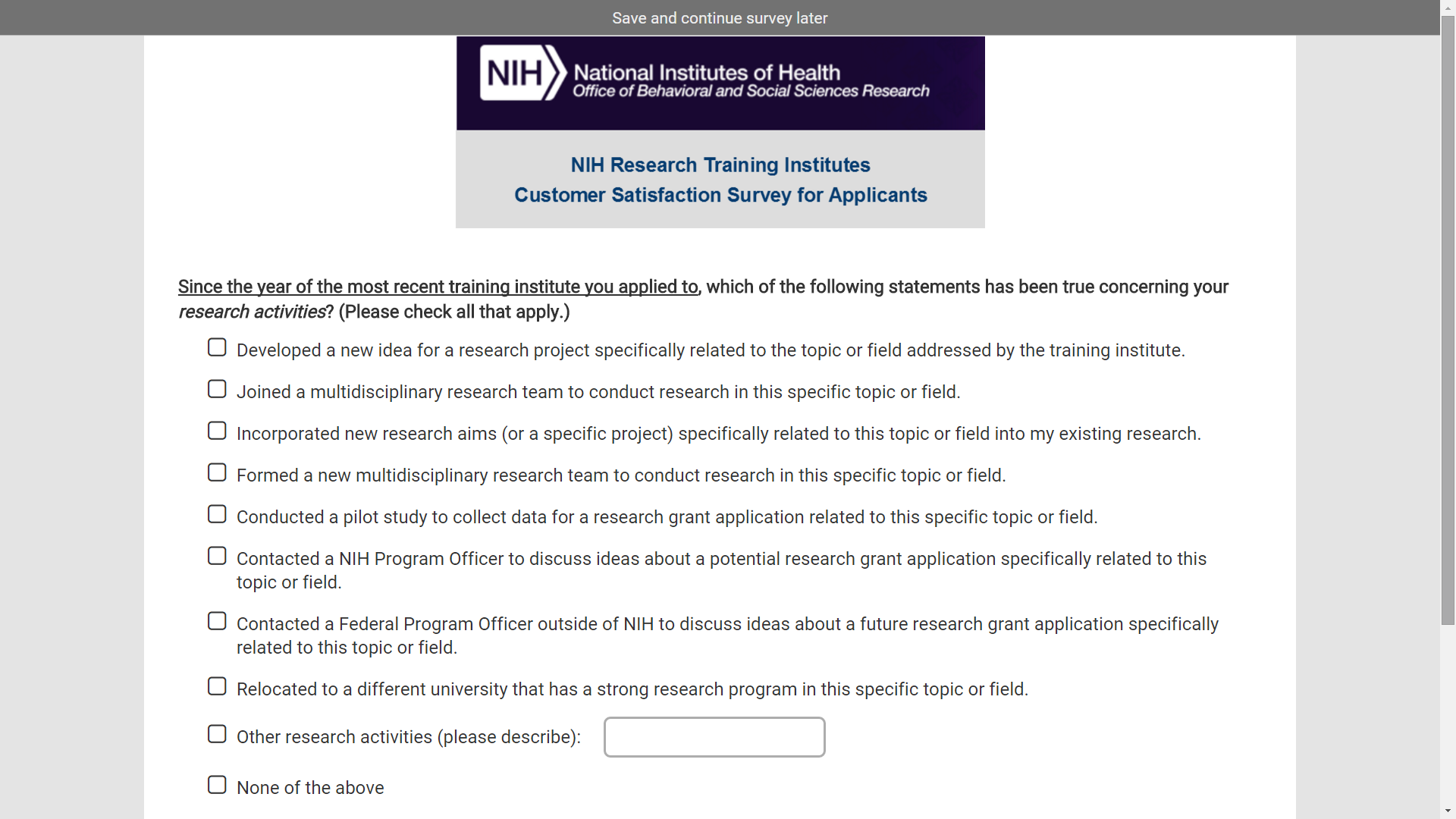 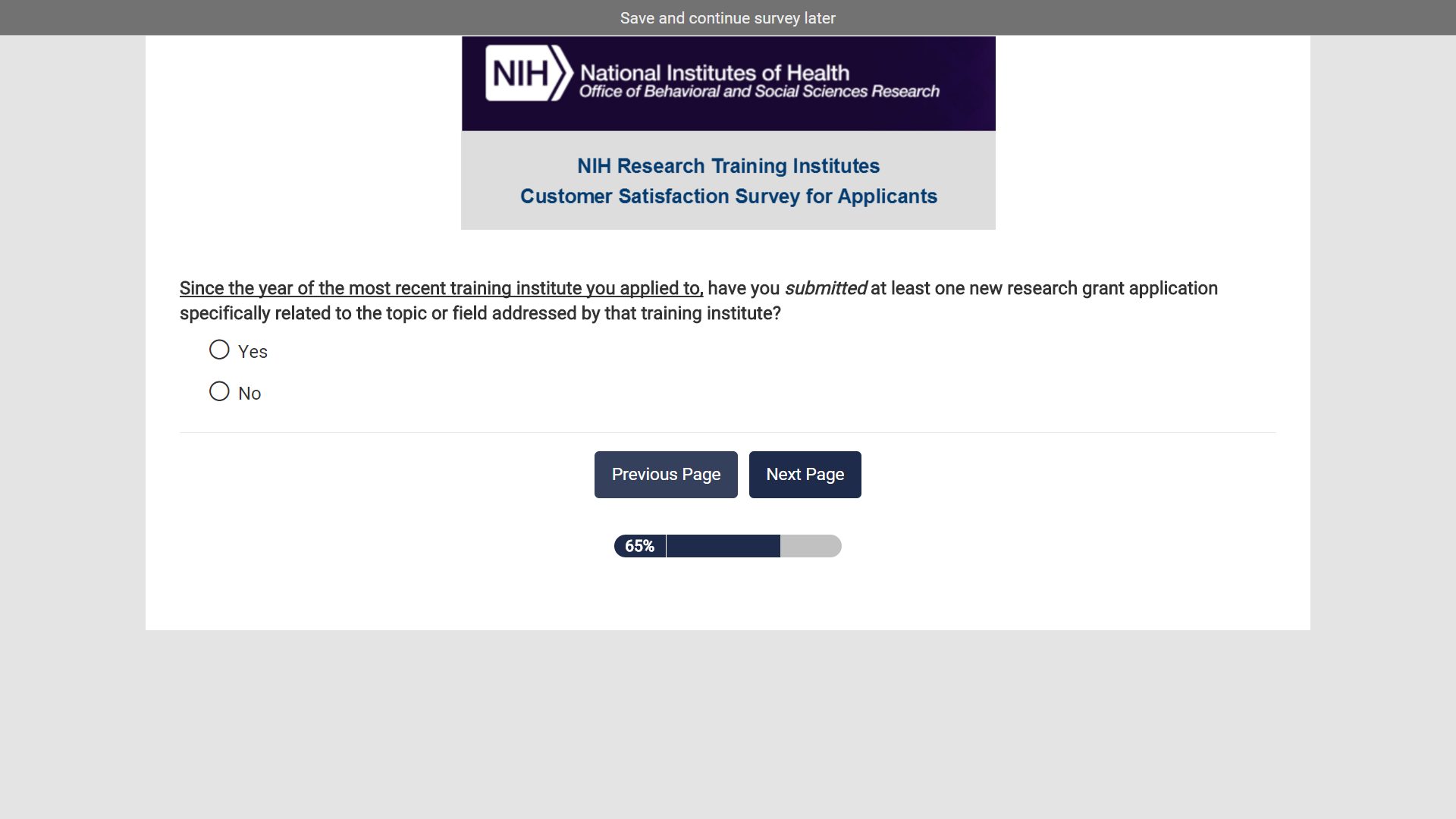 If “yes” to the above item: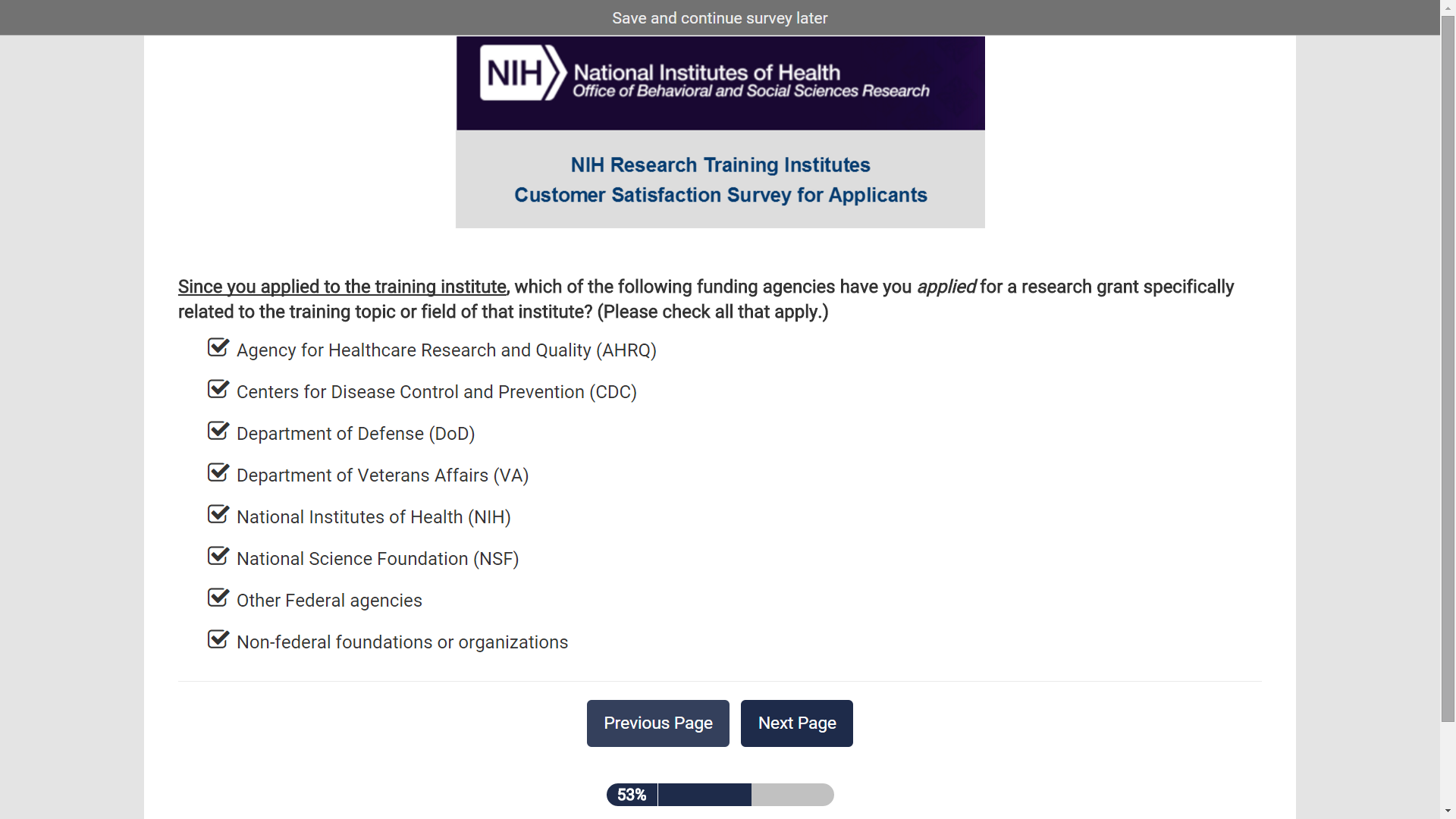 The following items are shown if selected in above question: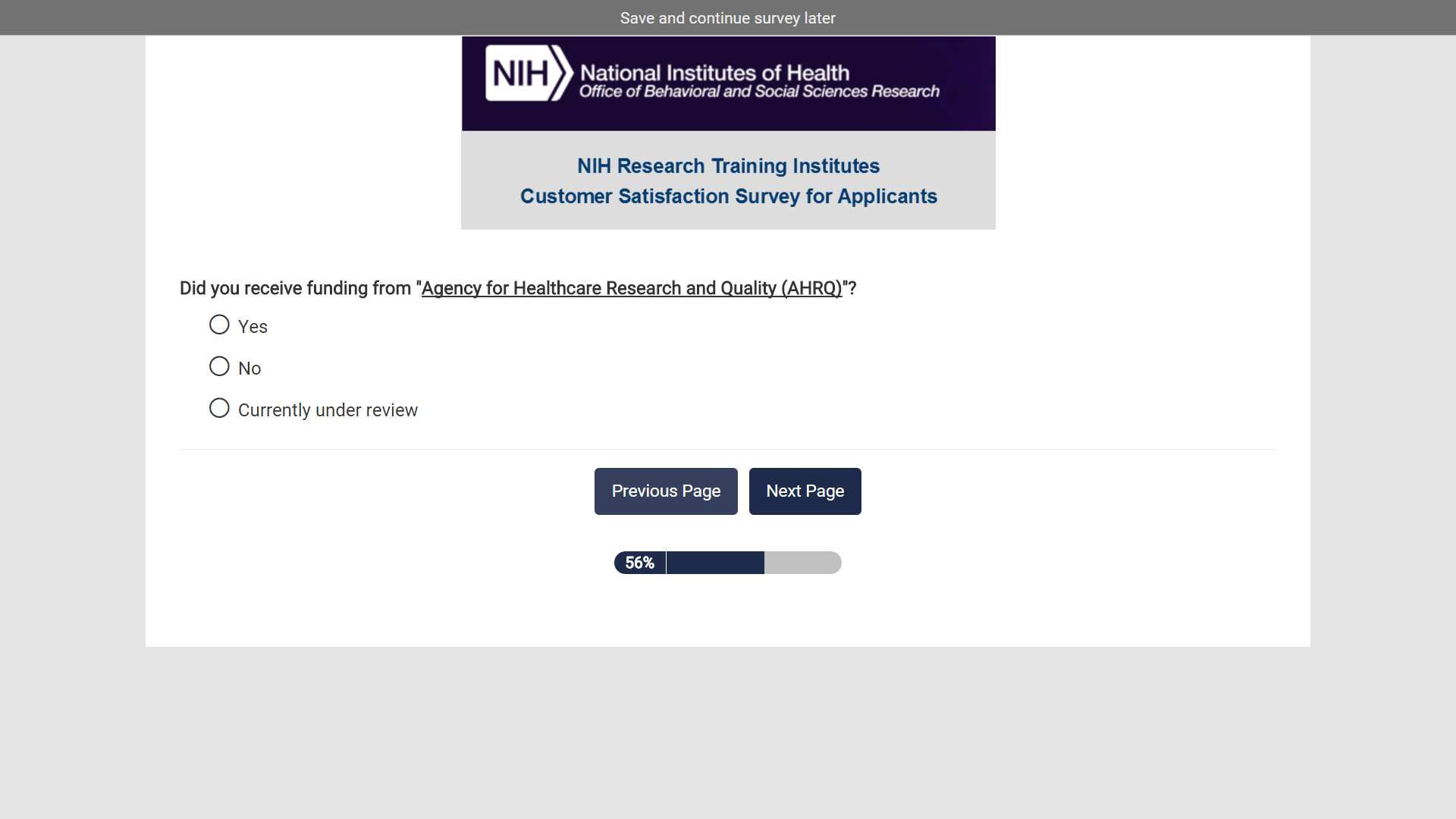 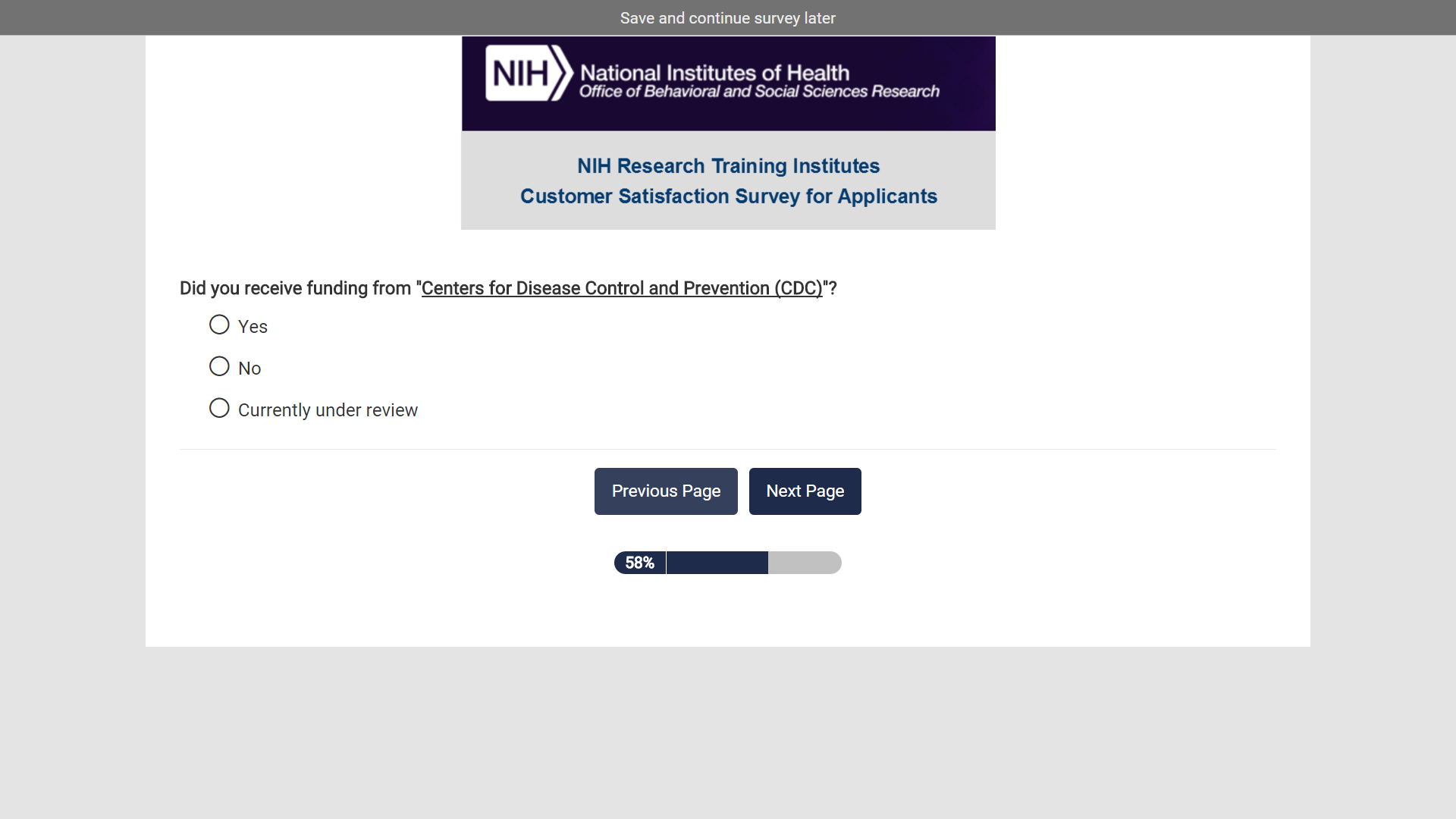 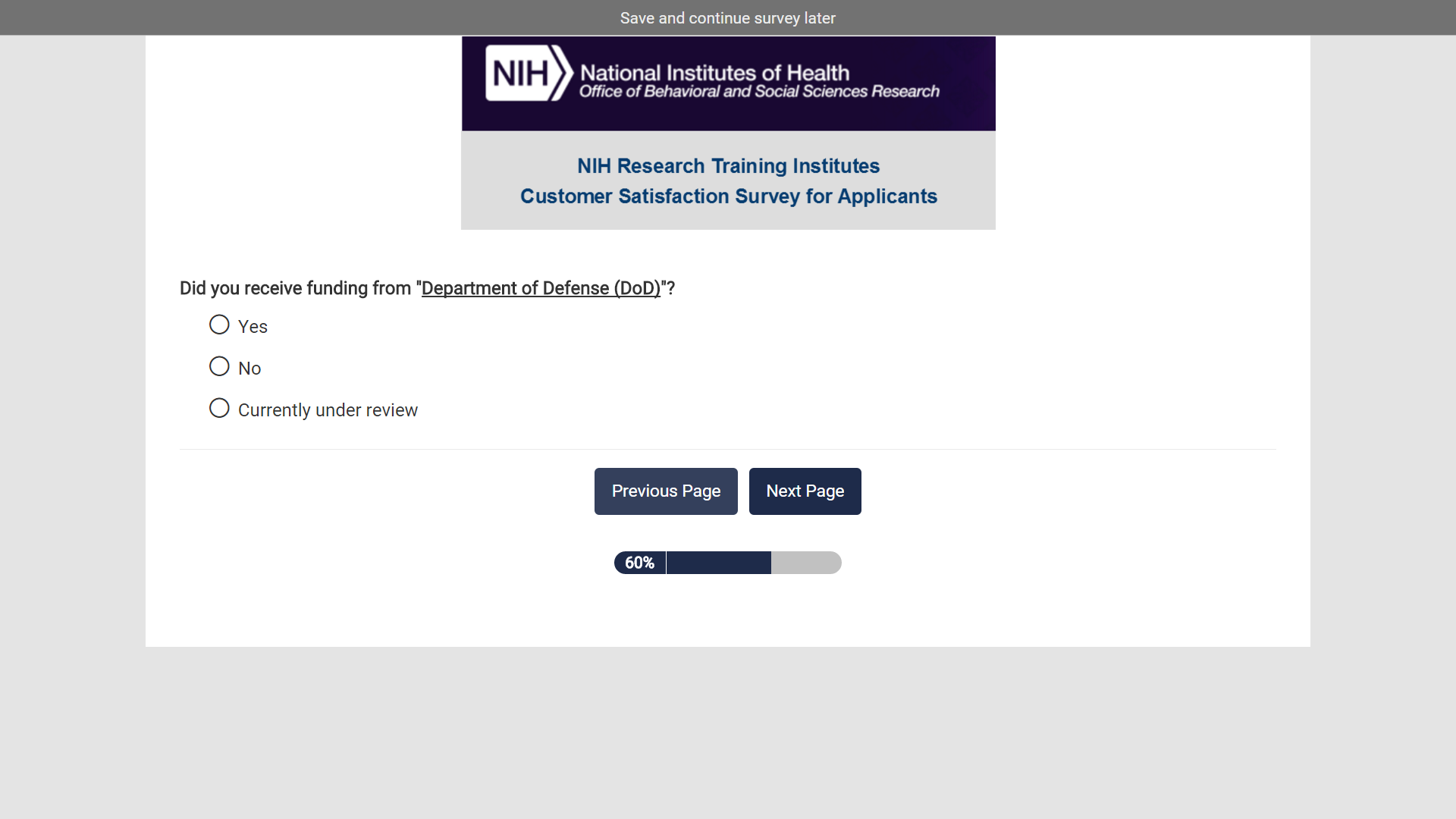 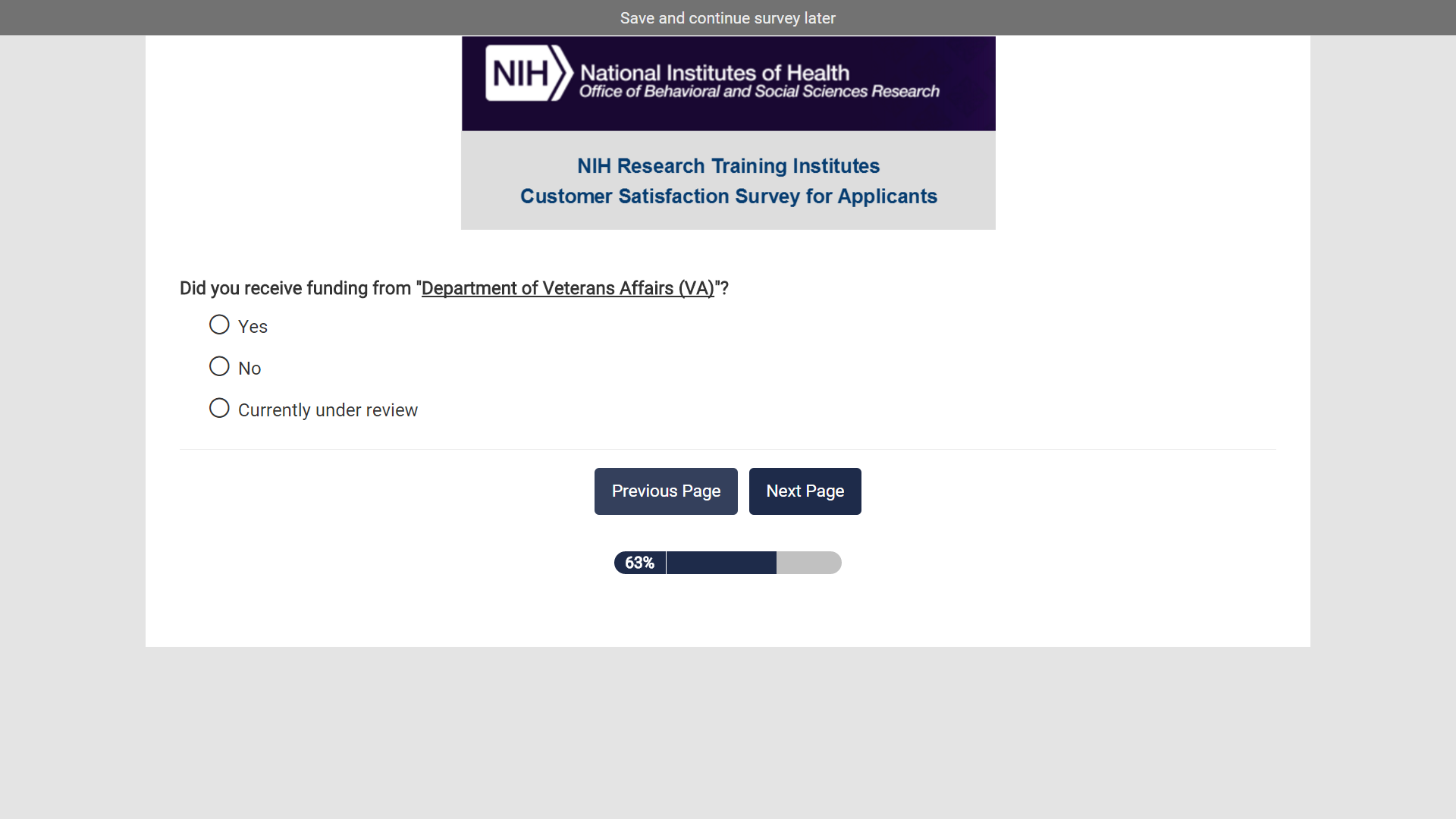 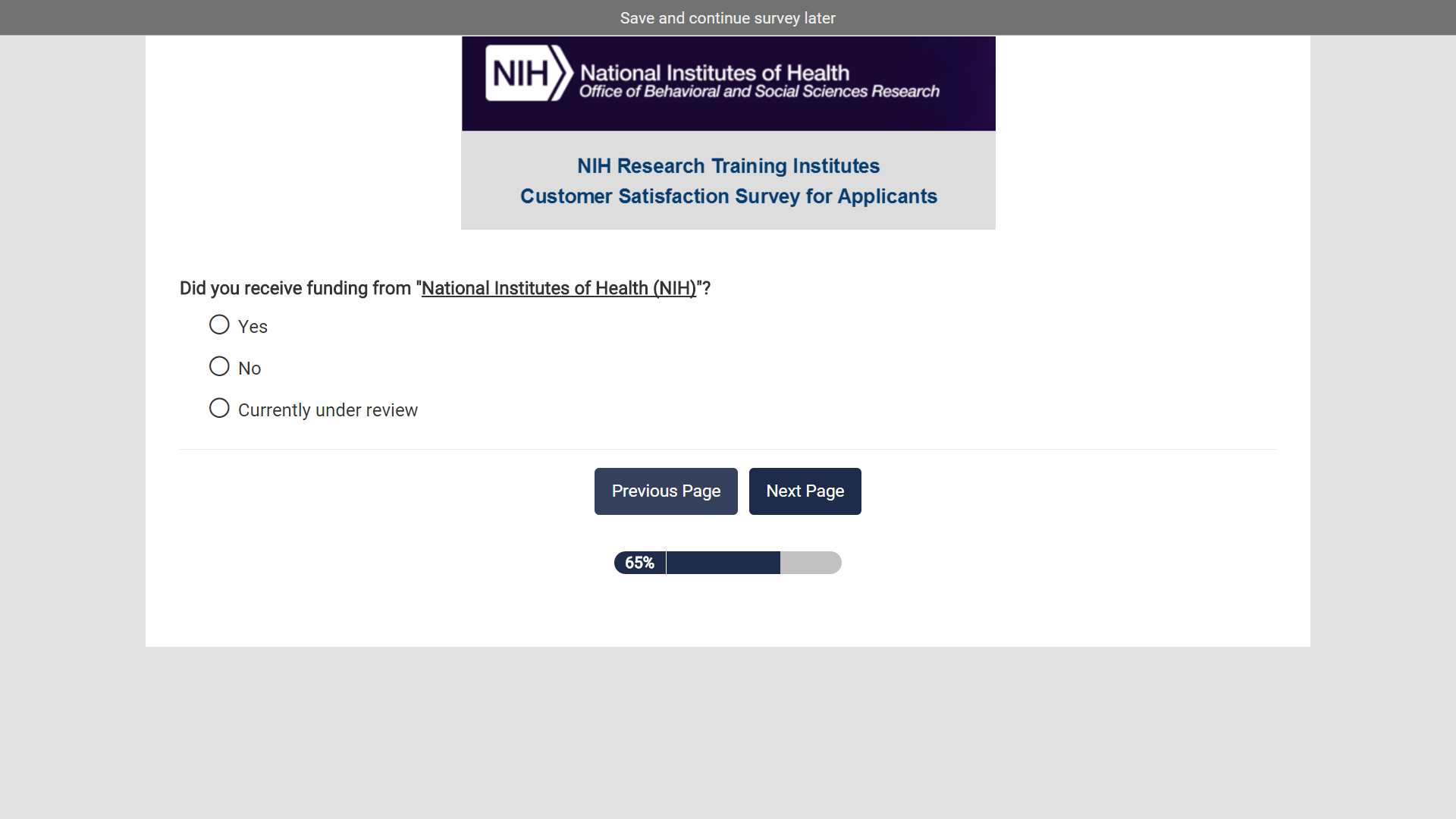 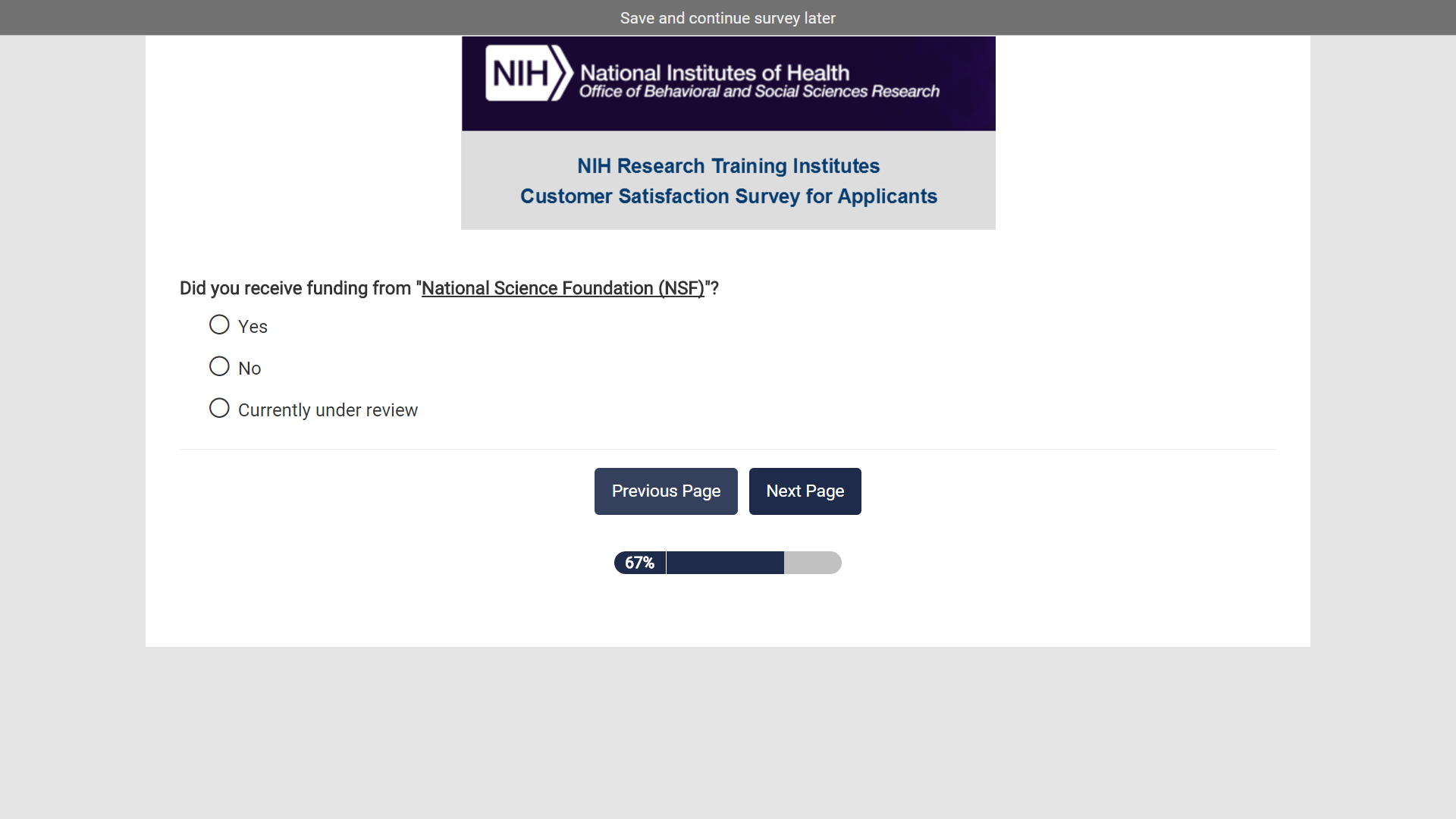 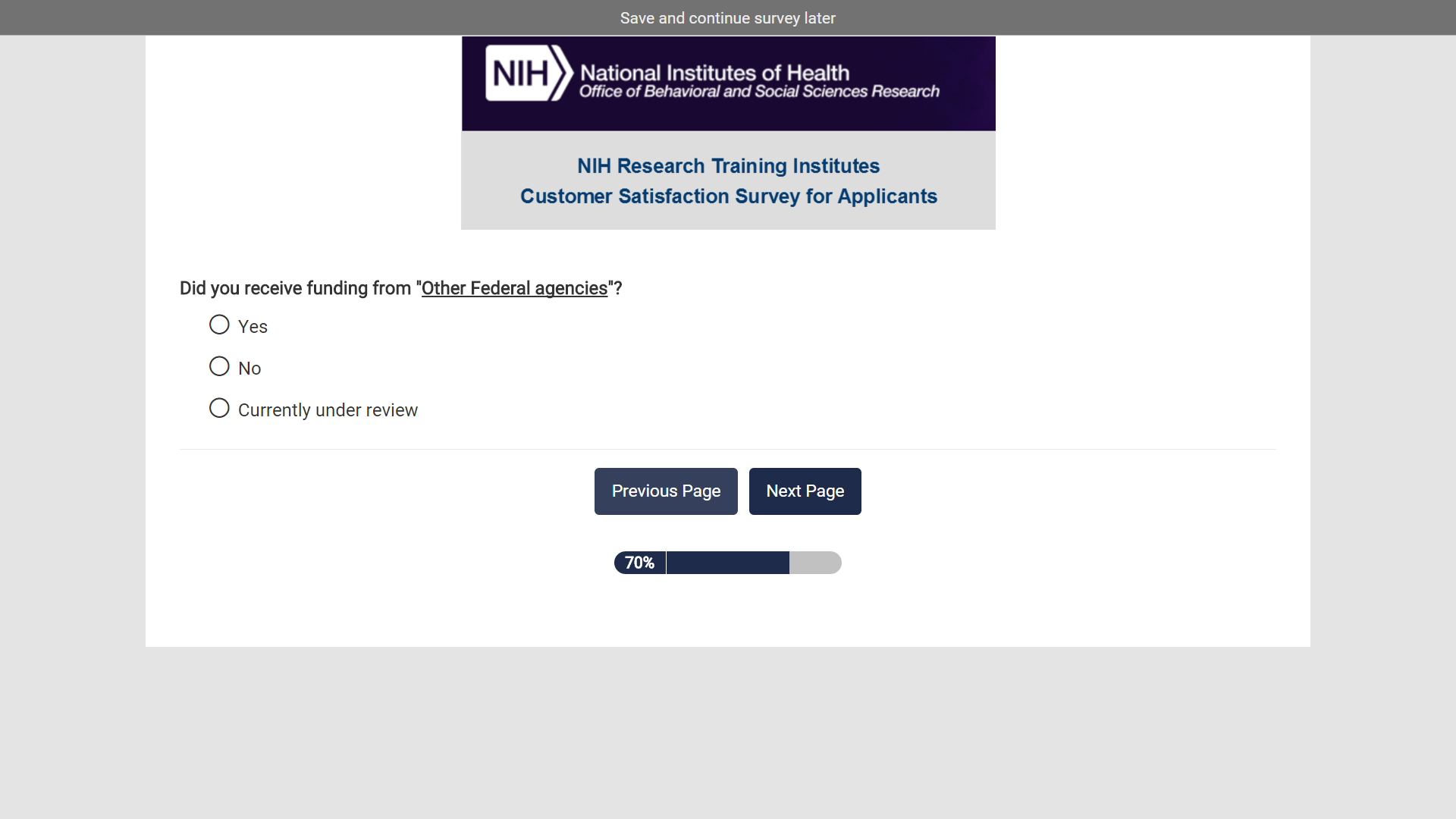 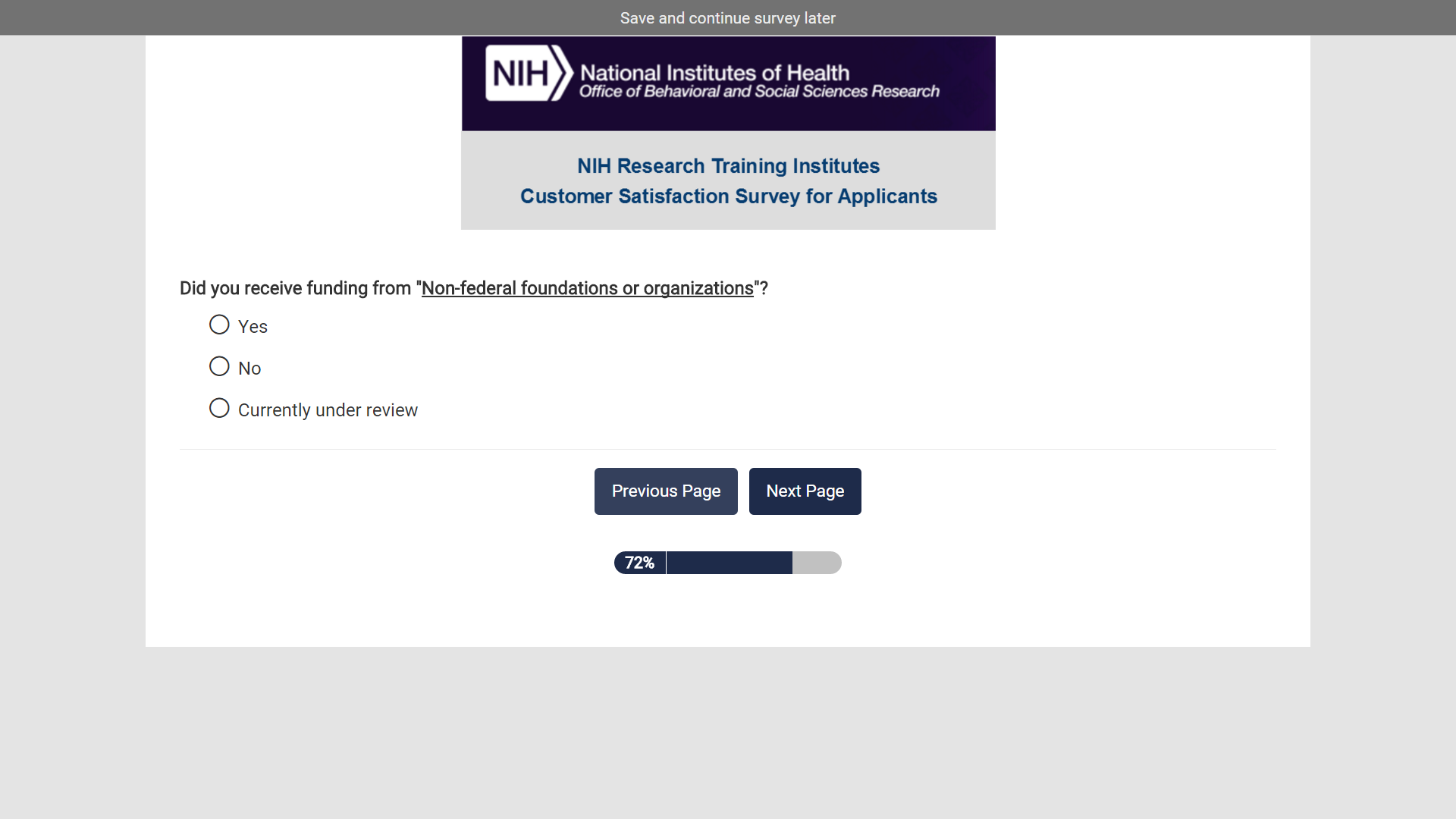 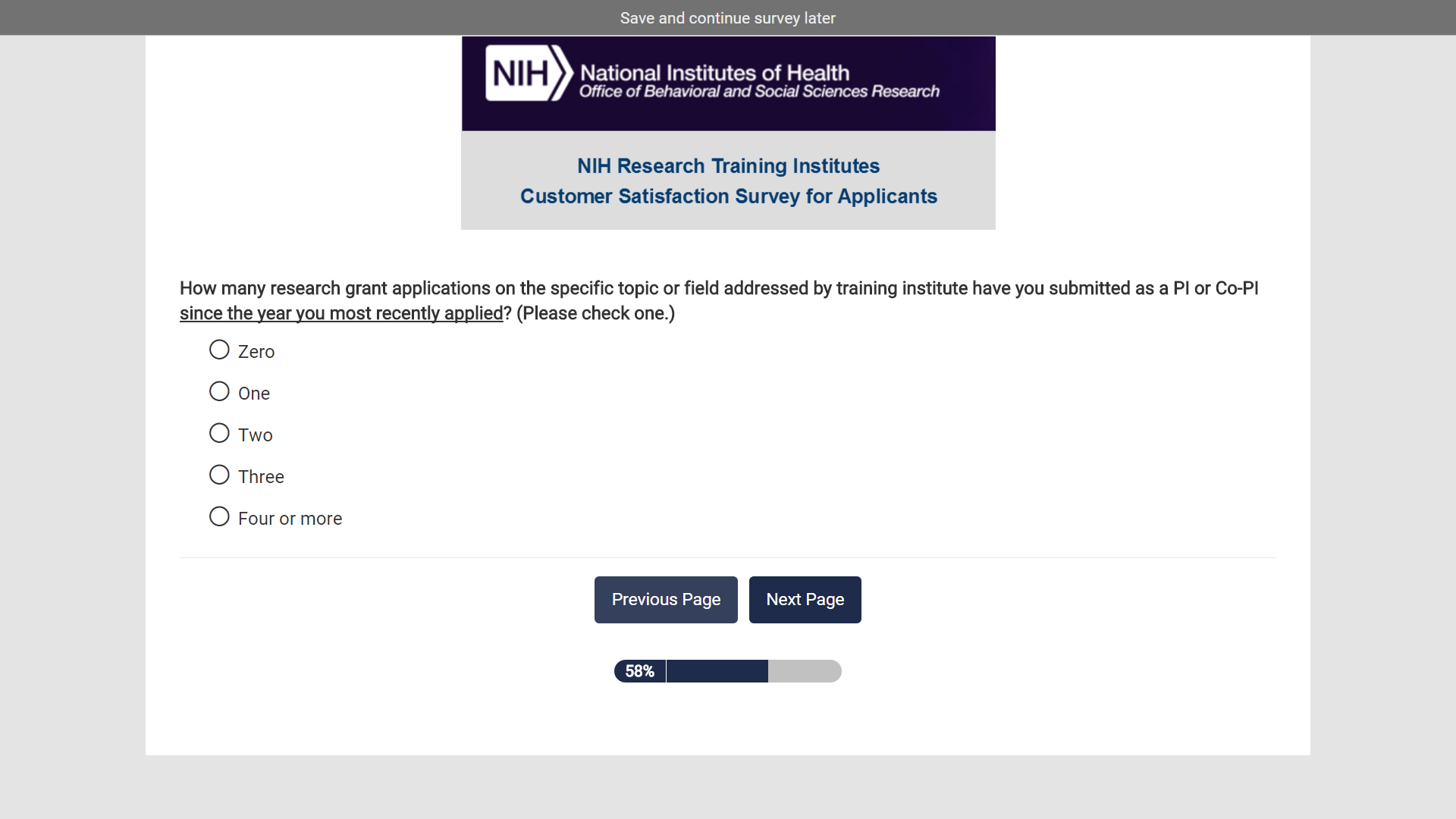 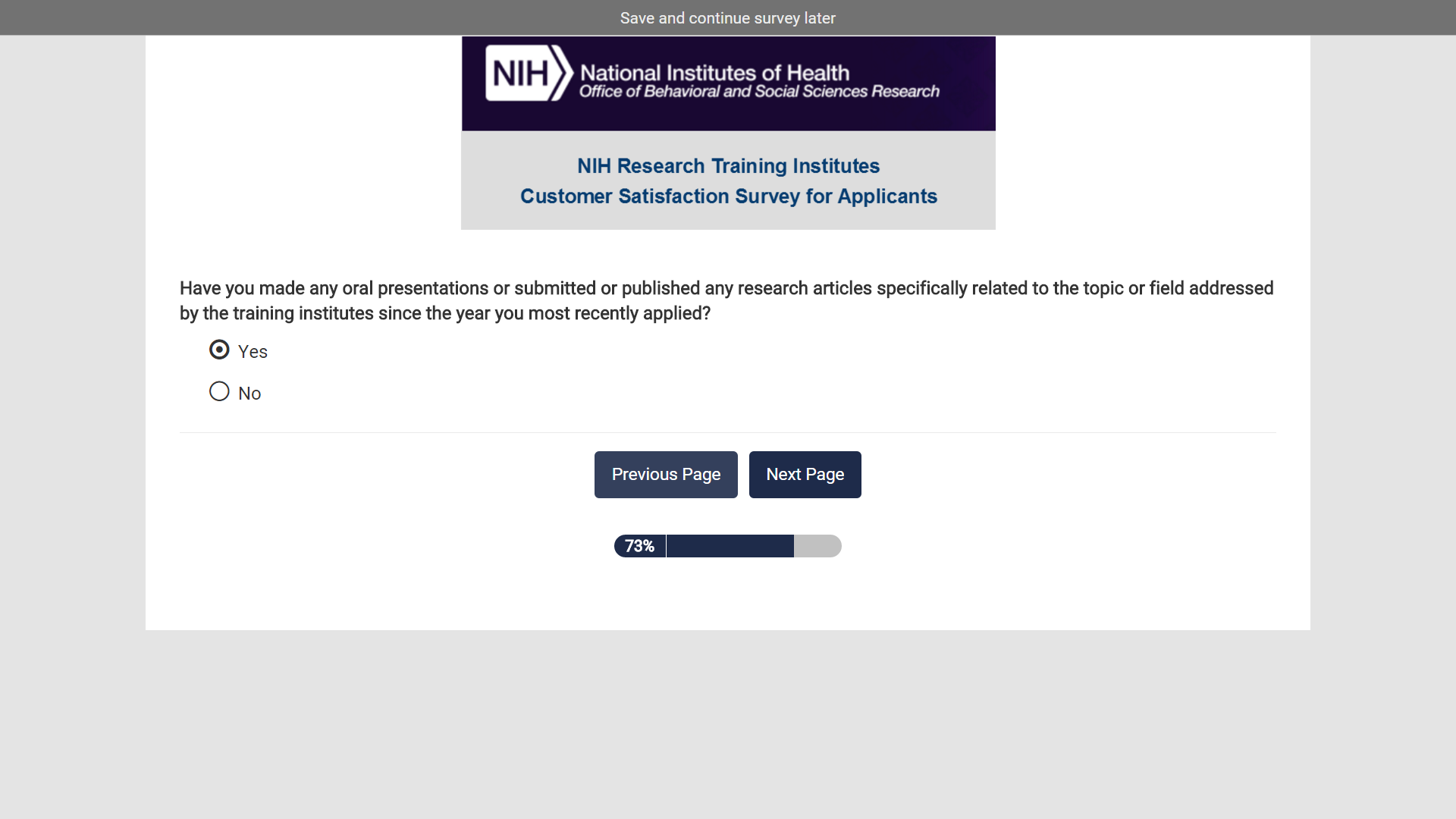 If “yes” to the item above: 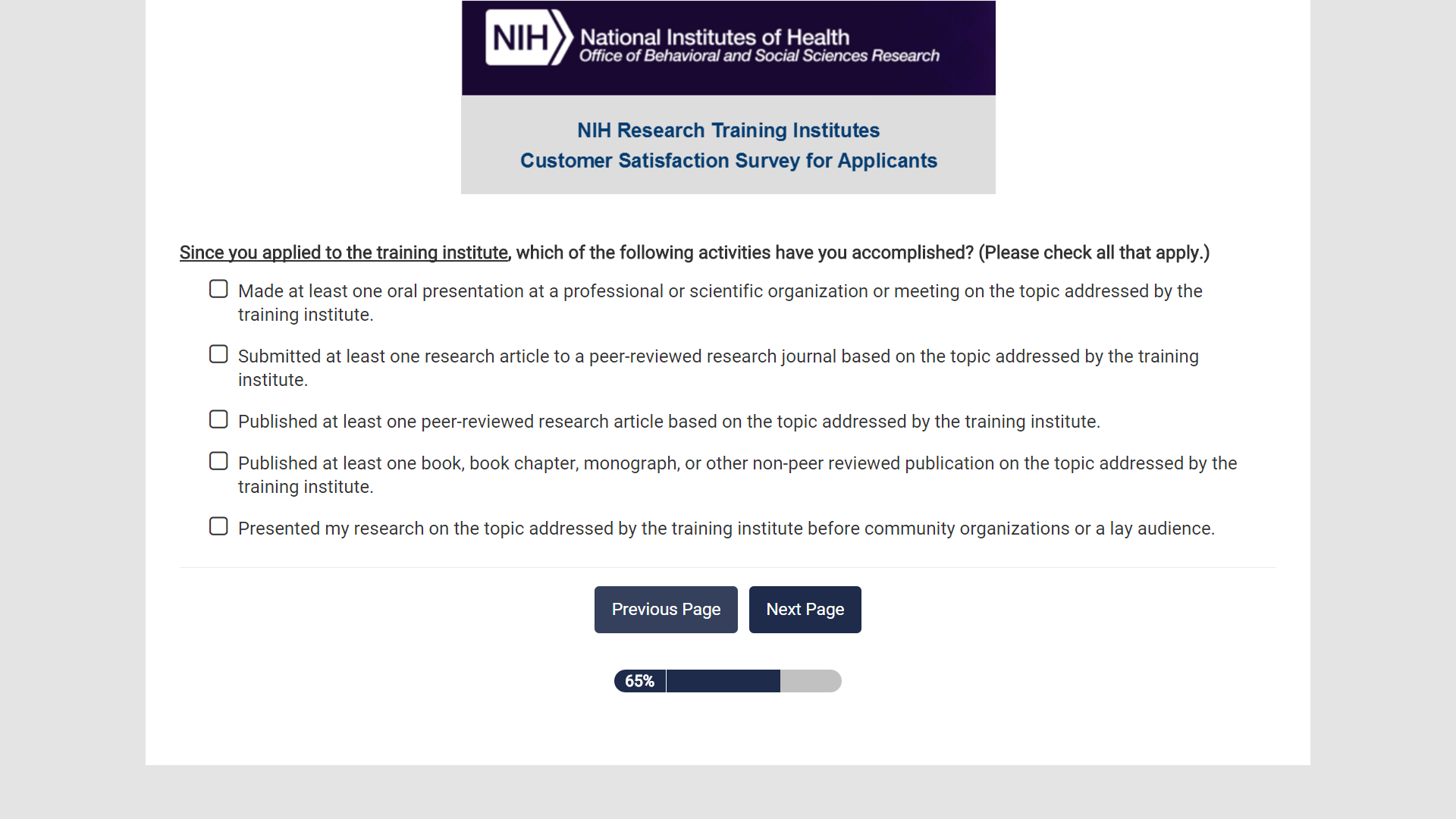 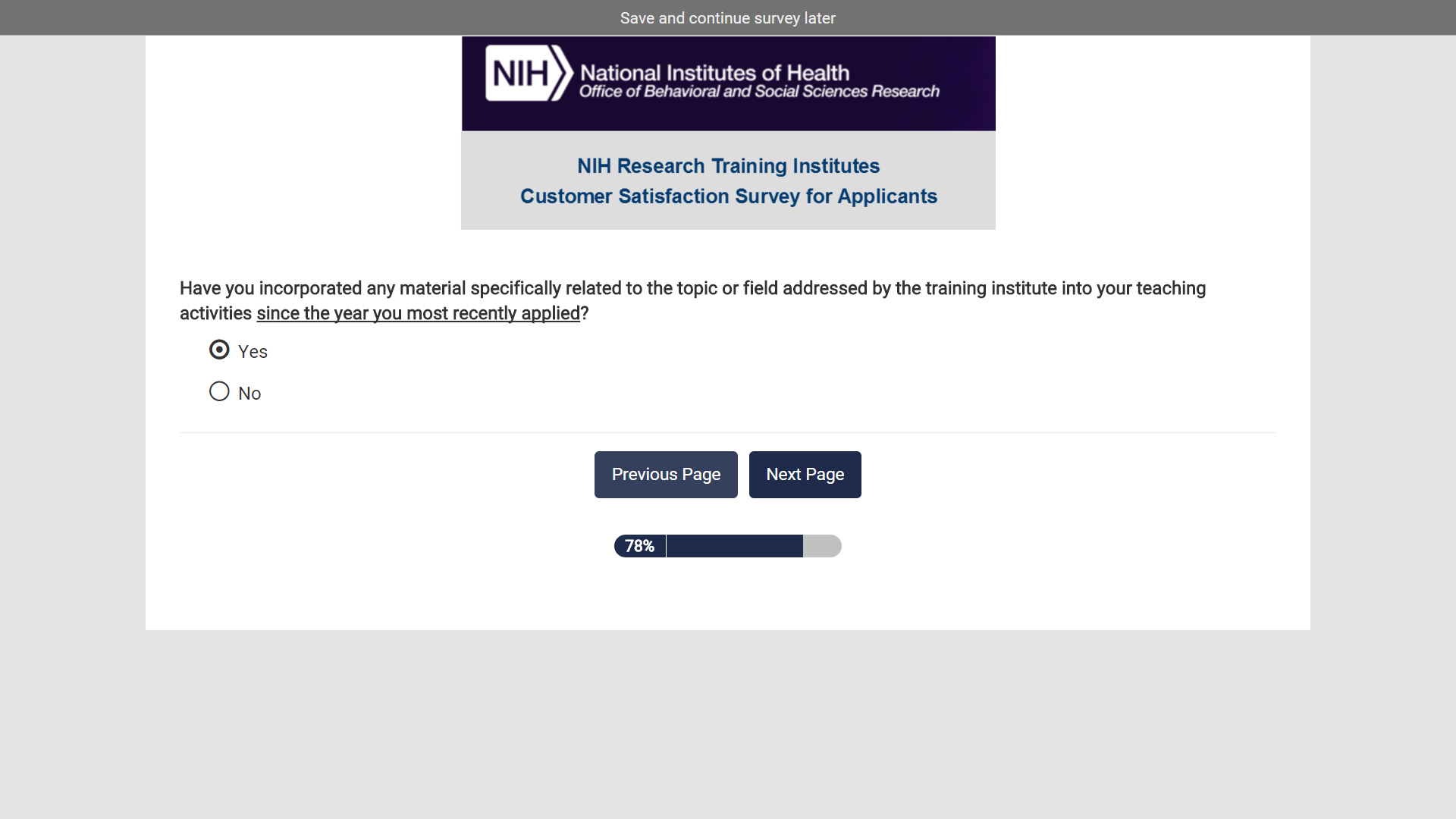 If “yes” to the item above”: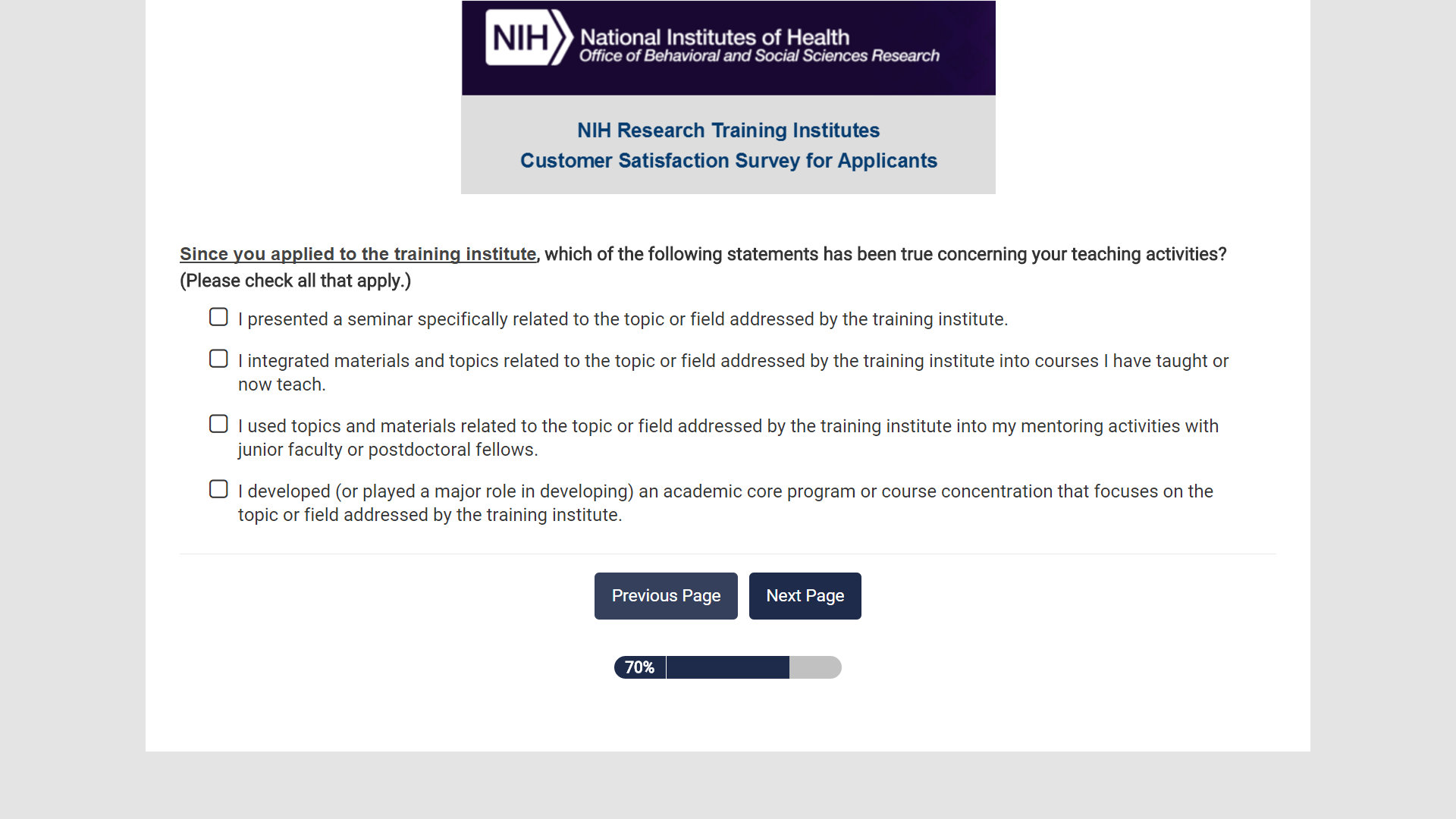 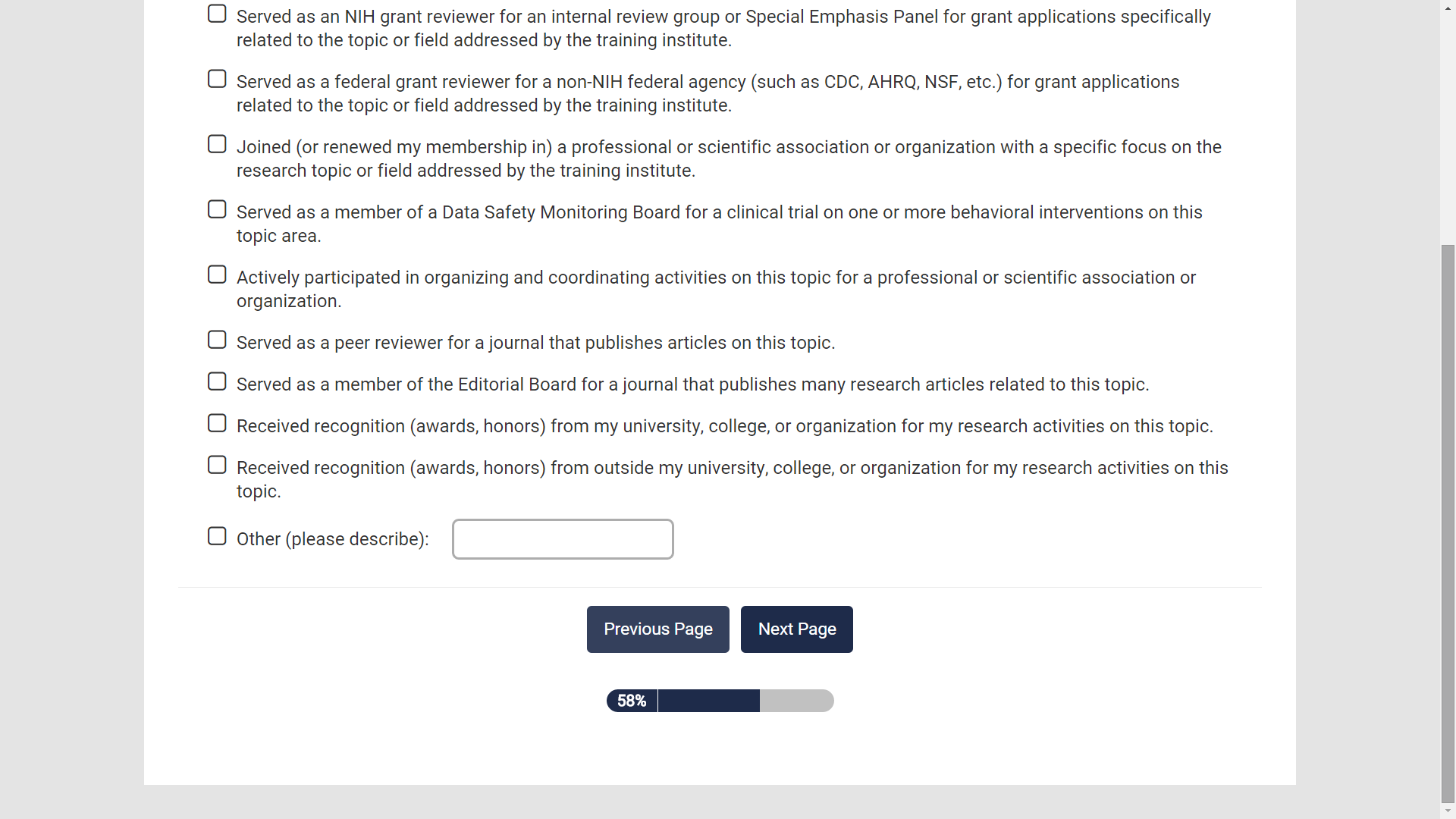 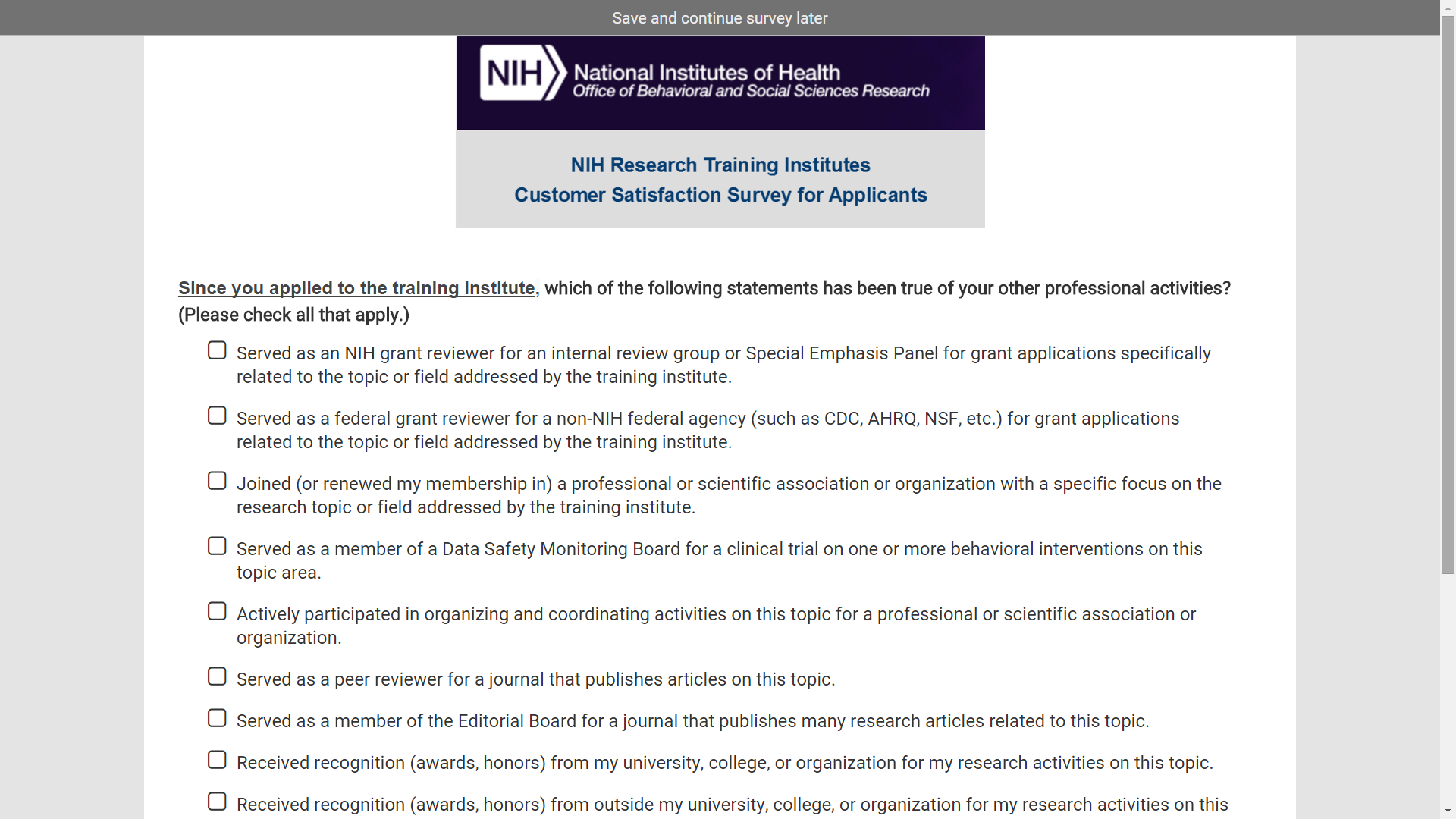 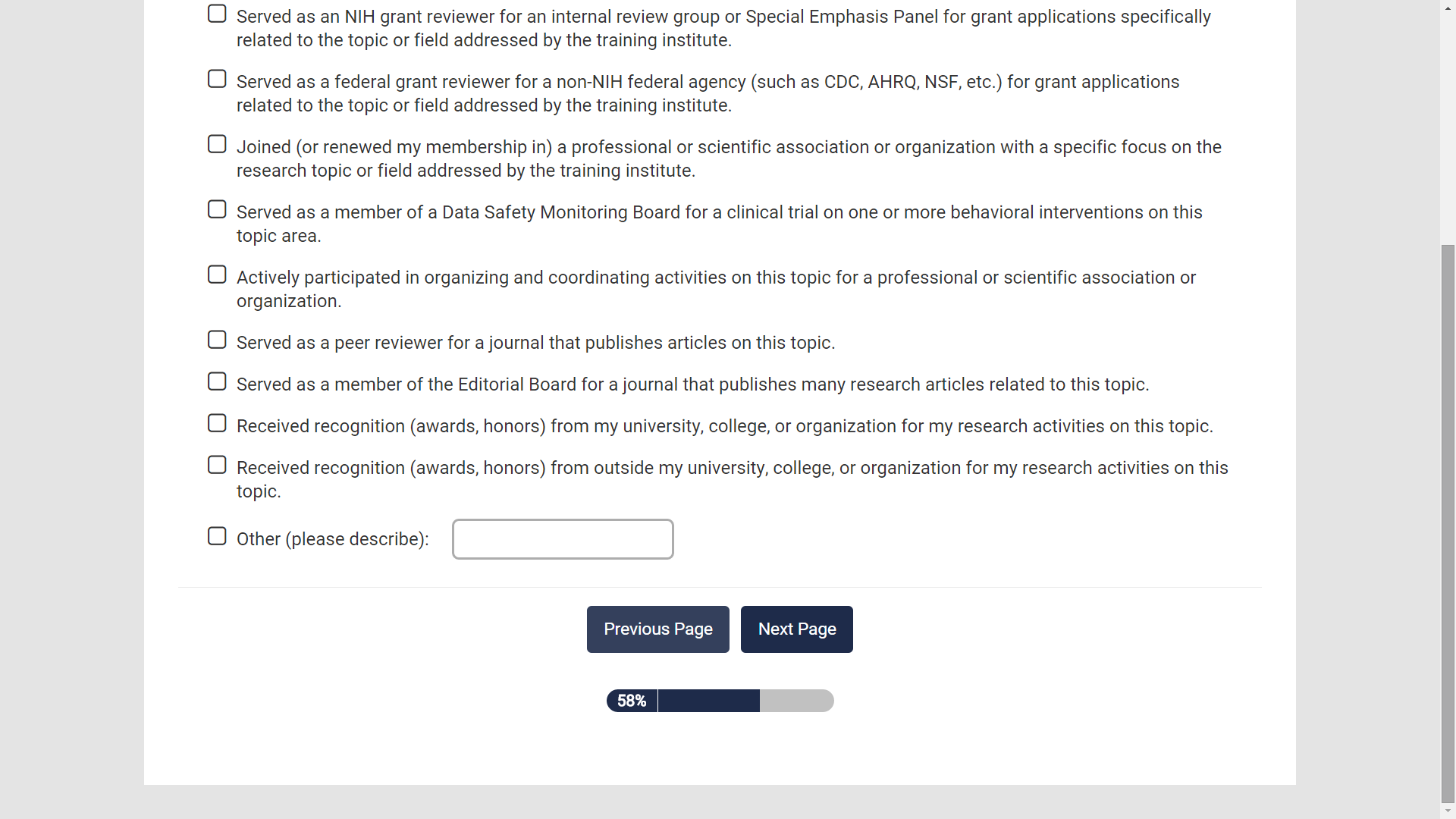 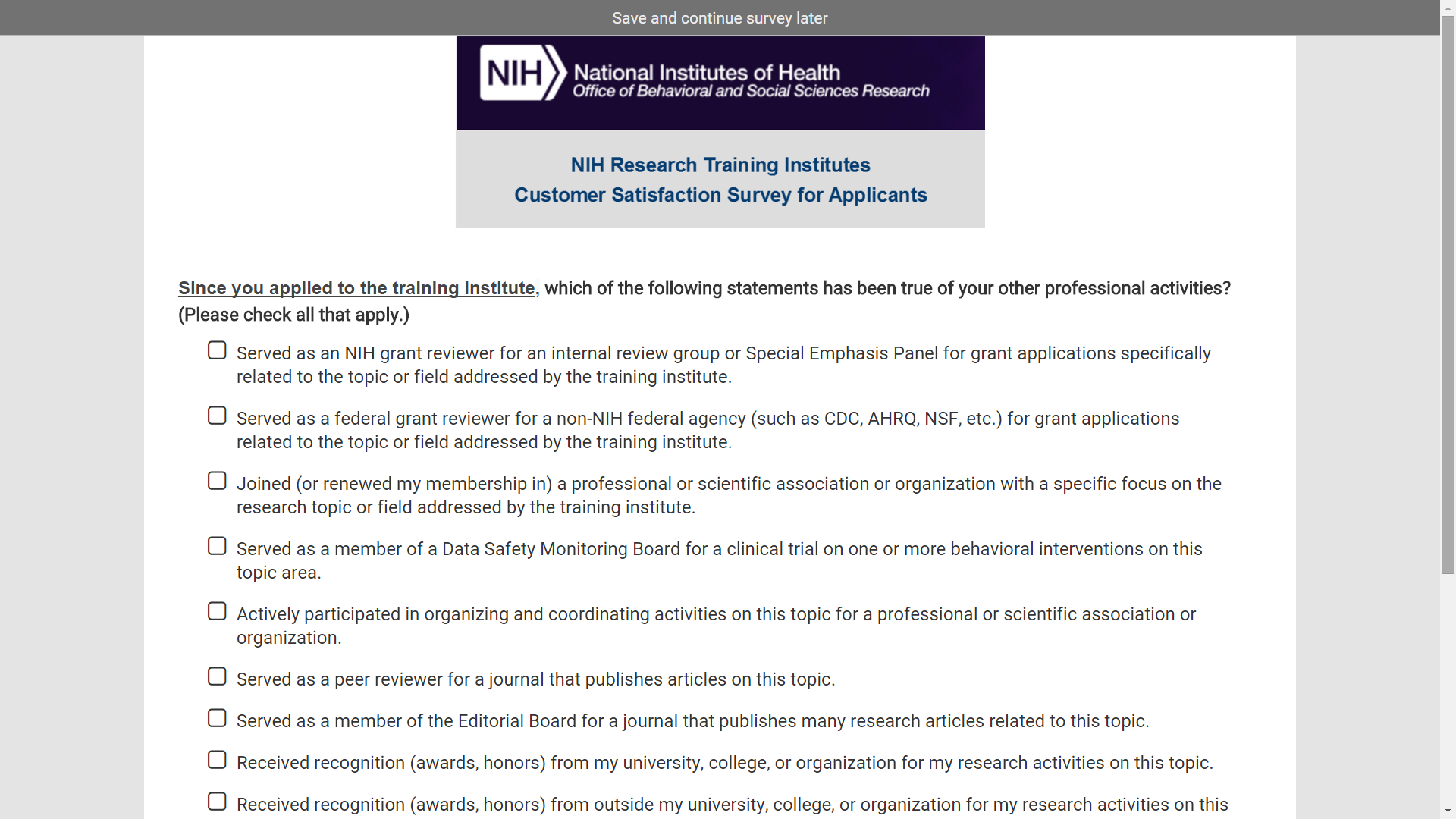 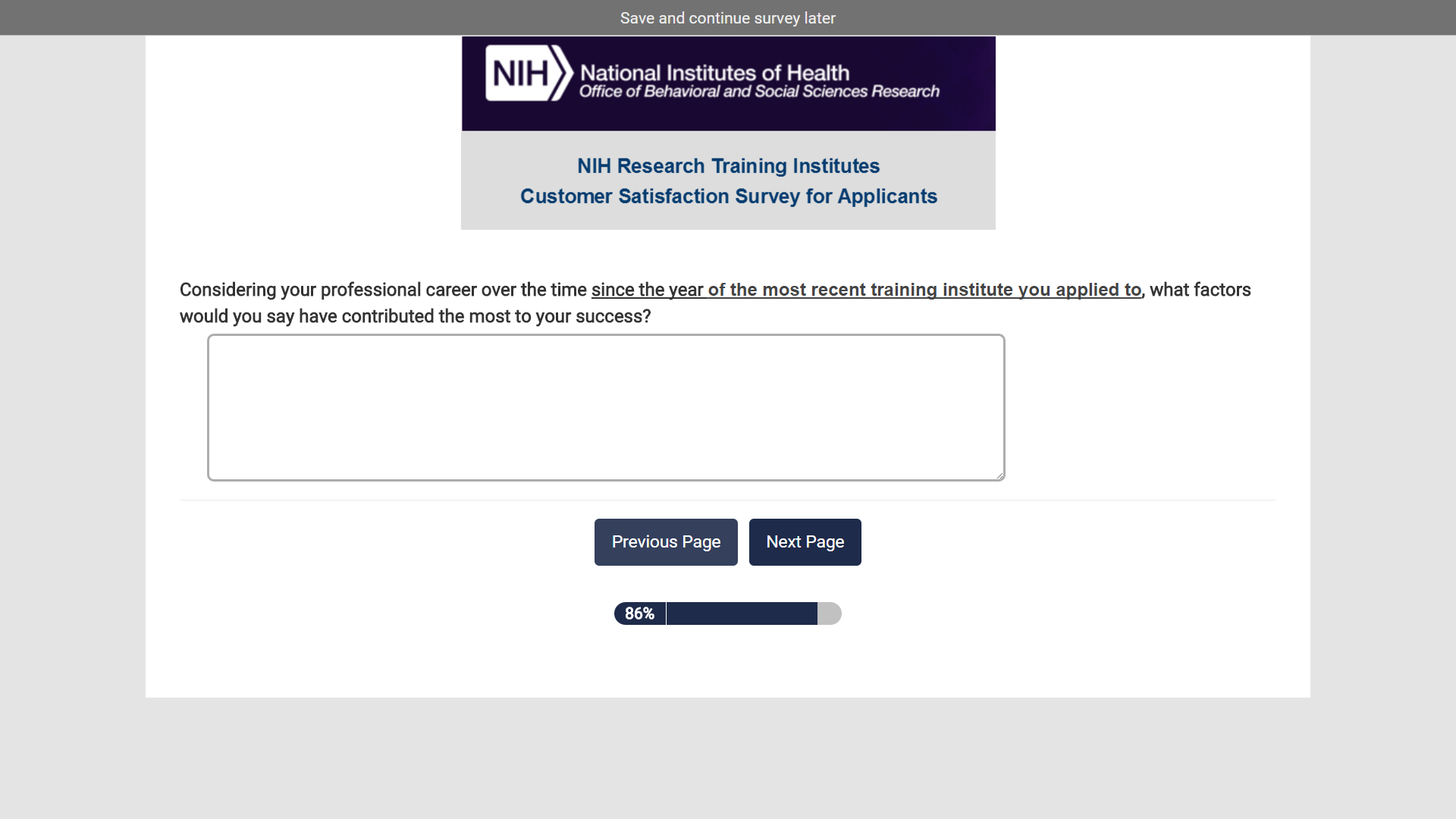 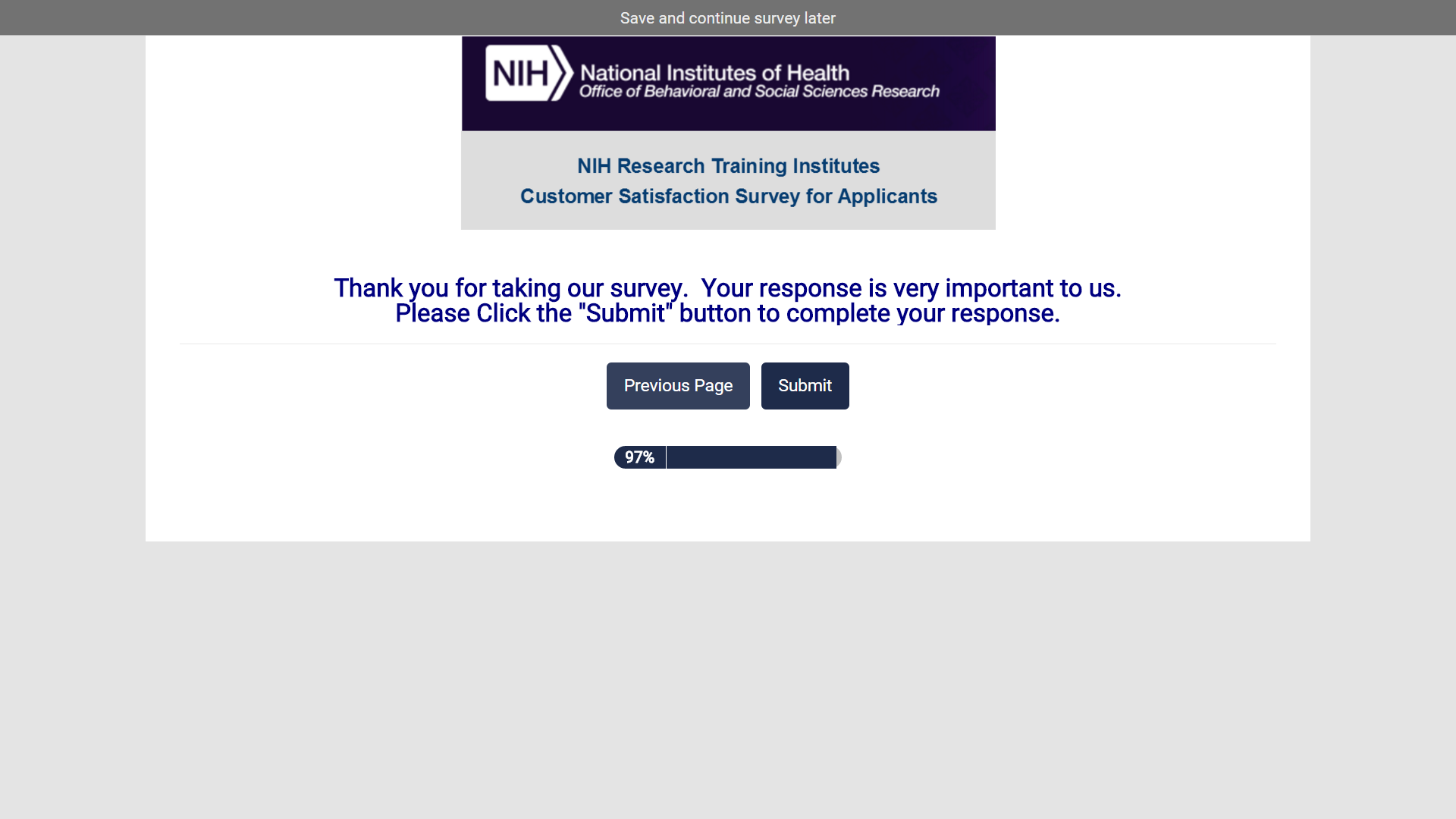 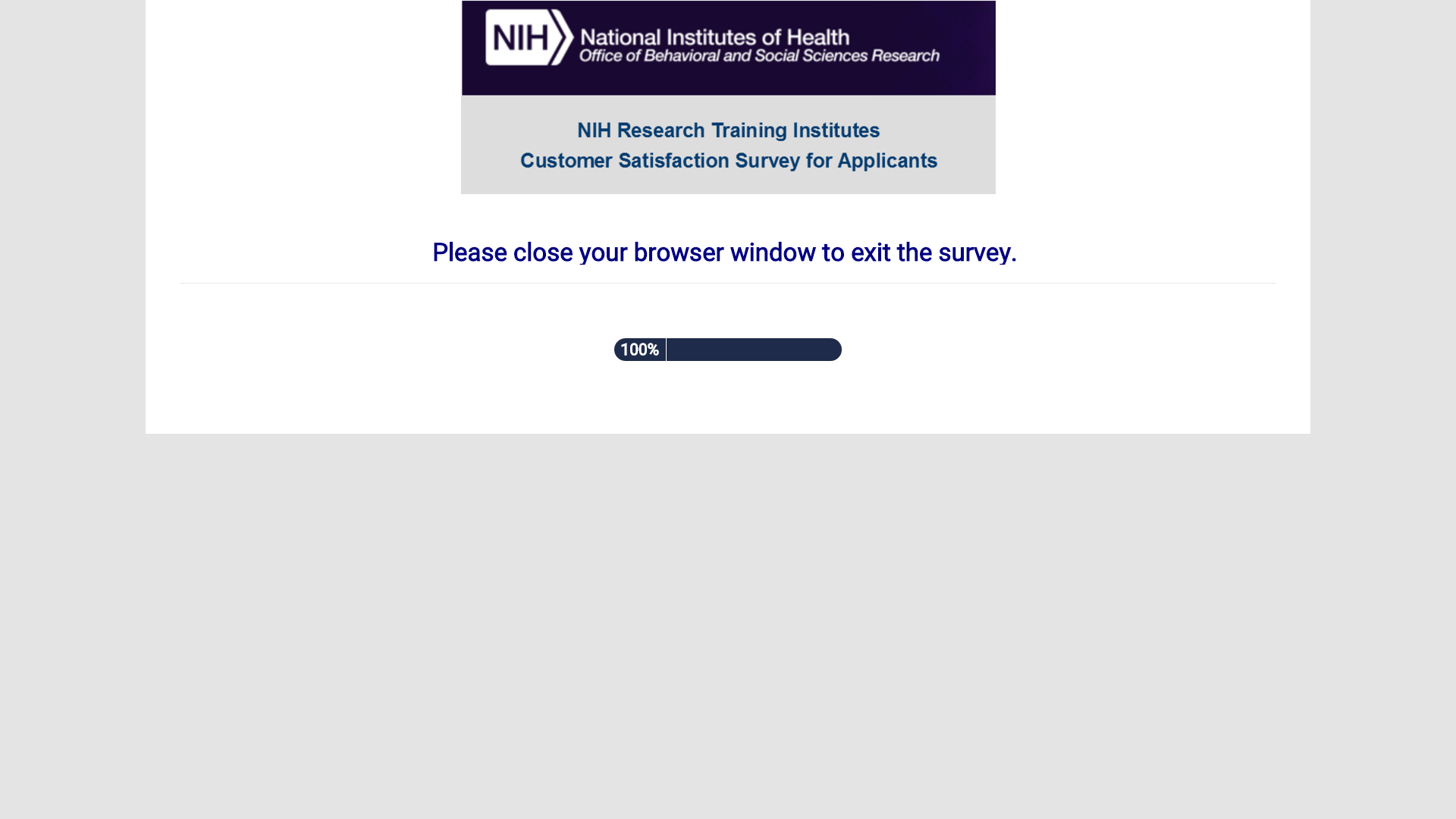 Opt-out Thank You Pages: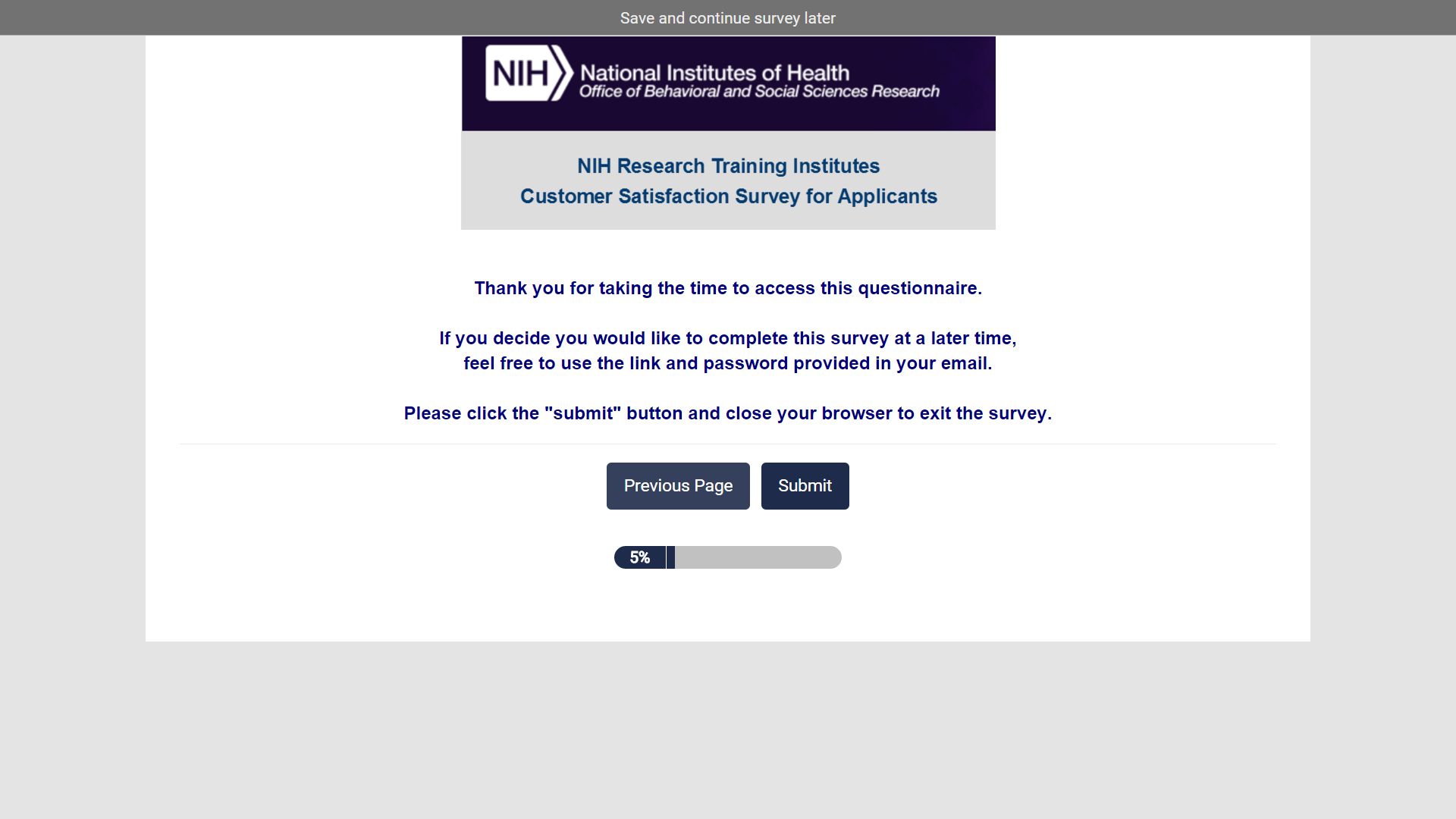 